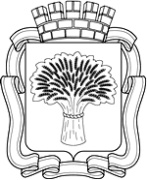 Российская ФедерацияАдминистрация города Канска
Красноярского краяПОСТАНОВЛЕНИЕО внесении изменений в постановление администрации города Канска от 15.12.2016 № 1396В соответствии со статьей 179 Бюджетного кодекса Российской Федерации, на основании постановления администрации города Канска от 22.08.2013 № 1096 «Об утверждении Порядка принятия решений о разработке муниципальных программ города Канска, их формирования и реализации», руководствуясь статьями 30, 35 Устава города Канска, ПОСТАНОВЛЯЮ:1. Внести в постановление администрации г. Канска от 15.12.2016 № 1396 «Об утверждении муниципальной программы города Канска «Развитие физической культуры, спорта и молодежной политики» (далее – постановление) следующие изменения:1.1. Приложение к постановлению изложить в новой редакции согласно приложению к настоящему постановлению.2. Опубликовать настоящее постановление в газете «Канский вестник»   и разместить на официальном сайте муниципального образования город Канск в сети Интернет.3. Контроль за исполнением настоящего постановления возложить на заместителя главы города по социальной политике Ю.А. Ломову, заместителя главы города по экономике и финансам Е.Н. Лифанскую.4. Постановление вступает в силу со дня его официального опубликования, но не ранее 01 января 2022 года.Глава города Канска			                                                    А.М. БересневПриложение к постановлению администрации города Канска от 03.12.2021 г. № 1005Приложениек постановлениюадминистрации города Канскаот 15.12. 2016 № 1396Муниципальная программа города Канска «Развитие физической культуры, спорта и молодежной политики» Паспорт муниципальной программы города Канска2. Характеристика текущего состояния социально-экономического развития в сфере физической культуры, спорта и молодежной политики, в сфере социально ориентированных некоммерческих организаций с указанием основных показателей социально-экономического развития города КанскаГосударственная политика в сфере физической культуры и спорта направлена на создание условий для ведения гражданами здорового образа жизни, развития массового спорта и повышения конкурентоспособности российского спорта на международной спортивной арене, а также создание условий для успешной социализации и эффективной самореализации молодежи, усиление патриотического воспитания молодежи.По данным Территориального органа Федеральной службы государственной статистики в Канске на 01.01.2021 г. проживает 88 362 человек. Из них почти 42,0% систематически занимаются физической культурой и спортом. На сегодняшний день в городе работают три муниципальные спортивные школы: МБУ «СШ им. М.Ф. Мочалова»,  МБУ СШ «Олимпиец» и МБУ  «СШОР им. В.И. Стольникова», а также МБУ «ММЦ» г. Канска и МБУ «ФСК «Текстильщик», на базе которого функционируют 3 клуба по месту жительства граждан. Успешно развиваются более 30 видов спорта.В спортивных школах обучается 1311 человек. В СШ численность тренеров-преподавателей по видам спорта составляет 39 человек, из них  с высшим образованием – 25,  со средним профессиональным образованием – 14.В городе работает общественная организация – коллегия по вопросам физической культуры и спорту, в состав которой входят руководители спортивных учреждений, спортсооружений, федераций, ветераны спорта и активные деятели физической культуры. Функционируют 8 федераций по видам спорта, наиболее активными являются федерации: биатлона, футбола, волейбола, баскетбола, хоккея, тхэквондо, киокусинкай-каратэ. В течение года проводится работа с представителями городских федераций по видам спорта, методическими объединениями дошкольных образовательных учреждений, средних образовательных школ, профессиональных образовательных учреждений, как в рабочем порядке, так и непосредственно перед проведением спортивных мероприятий. Сборные команды учебных заведений защищают честь города на краевых соревнованиях, а также являются неоднократными победителями и призерами краевых соревнований по видам спорта. Осуществляет деятельность Канское отделение краевой региональной общественной организации ветеранов войны, труда и спорта физкультурных организаций края, которое возглавляет Владимир Чубыкин.При проведении краевых и городских спортивно-массовых мероприятий разрабатываются соответствующие документы: распоряжения, постановления администрации  города Канска, положения о проведении соревнований и другие. Ежегодно в городе проводится более 180 физкультурных мероприятий и спортивных мероприятий. Самыми массовыми из них являются: спартакиада на Кубок Главы города Канска, спартакиада учащихся (Школьная спортивная лига). В городе проводятся всероссийские массовые акции: «Российский азимут», «Кросс наций», «Лыжня России», марафоны аэробики, йога-форумы. Совершенствуется физкультурно-оздоровительная работа в клубах по месту жительства граждан на базе МБУ «ФСК «Текстильщик». Выступления канских спортсменов всегда отличались высокими результатами – имеются победители и призёры краевых, республиканских, всесоюзных соревнований, члены сборной края, победители соревнований на краевом уровне трудовых коллективов, ветеранов. В рамках муниципальной программы для достижения целей государственной политики в сфере физической культуры и спорта необходимо удвоить число граждан систематически занимающихся физической культурой и спортом, одновременно необходимо решать задачи по подготовке спортивного резерва.Подведомственные учреждения отдела физической культуры спорта и молодежной политики осуществляют деятельность по привлечению несовершеннолетних, находящихся в социально опасном положении, к занятиям в художественных, технических, спортивных и других клубах, объединениях, секциях, способствующих их приобщению к ценностям отечественной и мировой культуры, спорта. Специализированным учреждениям для несовершеннолетних, нуждающихся в социальной реабилитации, специальным учебно-воспитательным учреждениям и центрам временного содержания для несовершеннолетних правонарушителей органов внутренних дел оказывается содействие в организации спортивной и культурно-воспитательной работы с несовершеннолетними, помещенными в указанные учреждения. Значительным потенциалом обладают программы, направленные на привлечение несовершеннолетних, находящихся в социально опасном положении в социально-полезную деятельность, волонтерские практики. Перспективными выглядят, как достаточно традиционные программы спортивной подготовки такие как: бокс, борьба, восточные единоборства, так и добровольческие организации.На базе многофункционального молодежного центра для старших подростков организованы мероприятия в рамках военно-патриотических клубов, цель деятельности которых - нравственное и патриотическое воспитание молодежи, формирование здорового образа жизни, морально-психологической готовности к службе в армии и войсках МВД России.Выявление, развитие и направление потенциала молодежи на решение вопросов развития территории решается в рамках деятельности Многопрофильного молодежного центра.  В настоящее время 36,8 % молодежи от общего количества молодых граждан города участвуют в социальных проектах. Данный показатель обусловлен не только недостаточной социальной активностью самой молодежи, но и недостаточно эффективной общегосударственной системой, реализующей молодежную политику краевого и муниципального уровней.  Для эффективности реализации мероприятий в области патриотического воспитания молодежи города Канска необходимо деятельное участие патриотических объединений (клубов, объединений), в городских и краевых мероприятиях, направленных на популяризацию военной службы в рядах Вооруженных Сил Российской Федерации, а также на повышение интереса к изучению истории России, Красноярского края, родного города.Нормативно-правовое регулирование поддержки социально ориентированных некоммерческих организаций (далее - СОНКО) Красноярского края, в том числе и города Канска, осуществляется общими нормами Федерального закона от 12.01.1996 № 7-ФЗ "О некоммерческих организациях", постановлением Правительства Российской Федерации от 23.08.2011 № 713 «О предоставлении поддержки социально ориентированным некоммерческим организациям», постановлением Правительства Красноярского края от 30.09.2013 № 509-п «Об утверждении государственной программы Красноярского края «Содействие развитию гражданского общества». С 2016 года в рамках реализации государственной программы Красноярского края «Содействие развитию гражданского общества» в Канске осуществляет деятельность муниципальный координатор программы поддержки СОНКО, функцией которого является оповещение членов НКО о проводимых мероприятиях в рамках государственной программы.В 2021 году на территории города Канска зарегистрировано 66 некоммерческих организаций. Фактическую деятельность осуществляет порядка 30 организаций. Все они являются социально ориентированными. Как и прежде, большинство организаций не осуществляют хозяйственную деятельность, как результат, отсутствуют средства на обеспечение жизнедеятельности организаций. Источником существования являются частные пожертвования и субсидии, полученные на реализацию грантовых проектов. Все еще, остается актуальной проблема сопровождения и координации деятельности некоммерческих организаций. С этой целью в 2016 году в Канске был создан муниципальный ресурсный центр поддержки общественных инициатив (далее - МРЦПОИ), который с 2020 года выполняет функцию Зонального ресурсного центра поддержки общественных инициатив.На базе центра представители социально ориентированных некоммерческих организаций, гражданские активисты, социальные предприниматели могут получать не только консультационно-методическую поддержку в рамках осуществления проектной деятельности, пройти обучение, но и воспользоваться имеющимися ресурсами центра для проведения мероприятий. В 2020 году на финансирование мероприятий по созданию и обеспечению деятельности муниципального ресурсного центра поддержки общественных инициатив бюджет города Канска получил субсидию из средств краевого бюджета в размере 500 000 рублей, а из бюджета города 63 000 рублей. По итогам реализации средств субсидии в 2020 году достигнуты следующие значения показателей результативности исполнения мероприятий:1) количество поддержанных общественных инициатив (проектов) и обращений представителей социально ориентированных некоммерческих организаций (далее - СОНКО) и граждан муниципального образования благодаря работе МРЦПОИ за текущий год на муниципальном, региональном и федеральном уровне - 28;2) количество образованных СОНКО - 3;3) количество оказанных услуг МРЦПОИ клиентам за первый год в соответствии с планом мероприятий - не менее 1811.С целью реализации средств субсидии была разработана нормативно-правовая база, позволяющая на конкурсной основе передать средства субсидии для реализации СОНКО. В 2017 году таким общественным объединением стало АНО «Центр поддержки общественных инициатив «Луч». Соглашение о сотрудничестве между администрацией города Канска и АНО ЦПОИ «Луч» по организации совместной работы по созданию и деятельности муниципального ресурсного центра поддержки общественных инициатив согласно действующему законодательству заключено до 01.12.2021.Благодаря деятельности муниципального ресурсного центра общественных инициатив некоммерческие организации стали активнее участвовать в различных грантовых конкурсах.В 2021 году бюджет города Канска получил субсидию из средств краевого бюджета в размере 220 379,41 рубля на поддержку деятельности социально ориентированных организаций. Также на эти цели из бюджета города было выделено 37 000 рублей. В результате конкурсного отбора была предоставлена поддержка социально ориентированным некоммерческим организациям на реализацию следующих проектов:С 2016 года решена проблема информированности о деятельности СОНКО. В социальной сети в «ВКонтакте» создана страница сообщества  «Ресурсный центр поддержки общественных инициатив» открытая площадка, которая оказывает бесплатную консультационную помощь и методическую поддержку некоммерческим организациям, активным гражданам и социальным предпринимателям, осуществляющим деятельность на территории города Канска. Проводится информационно-аналитическая работа по социальной проблематике города и края, формируется развитие партнерских взаимоотношений между некоммерческими организациями, органами государственной власти и местного самоуправления в целях наиболее эффективного осуществления социально значимых для местного сообщества проектов. Также жители города могут информацию о поддержке СОНКО получить на сайте администрации города Канска в разделе «Активный гражданин».Важным условием успешной реализации муниципальной программы является управление рисками с целью минимизации их влияния на достижение целей муниципальной программы. Преодоление финансовых рисков возможно при условии достаточного и своевременного финансирования мероприятий из городского и краевого бюджета, а так же путем перераспределения финансовых ресурсов бюджета. В целях управления указанными рисками в процессе реализации муниципальной программы предусматривается:- текущий мониторинг выполнения муниципальной программы;- осуществление внутреннего контроля исполнения мероприятий муниципальной программы;- контроль достижения конечных результатов и эффективного использования финансовых средств муниципальной программы.Меры по минимизации видов рисков, связанных со спецификой целей и задач муниципальной программы, будут приниматься в ходе оперативного управления. Финансирование мероприятий муниципальной программы в очередном финансовом году осуществляется с учетом результатов мониторинга и оценки эффективности реализации муниципальной программы в отчетном периоде.3. Приоритеты и цели социально-экономического развития в сфере физической культуры, спорта и молодежной политики, в сфере социально ориентированных некоммерческих организаций описание основных целей  и задач программы, тенденции социально-экономического развития сферы физической культуры, спорта и молодежной политики, сферы социально ориентированных некоммерческих организацийК приоритетным направлениям реализации муниципальной программы в сфере физической культуры, спорта и молодежной политики относятся:- развитие массовой физической культуры и спорта и формирование здорового образа жизни;- развитие детско-юношеского спорта;- повышение гражданской активности молодежи в решении социально-экономических задач развития города.Основными целями муниципальной программы являются следующие.1. Создание условий, обеспечивающих возможность населению города Канска систематически заниматься физической культурой и спортом.2. Формирование цельной системы подготовки спортивного резерва.3. Создание условий для развития потенциала молодежи и его реализации в социально-экономическом, общественно-политическом и культурном развитии города Канска.4. Повышение качества и эффективности управления в сфере физической культуры, спорта и молодежной политики.5. Содействие формированию условий, способствующих развитию гражданских инициатив, поддержка социально ориентированных некоммерческих организаций.Для достижения целей муниципальной программы необходимо решение следующих задач.1. Обеспечение развития массовой физической культуры.2. Обеспечение условий для подготовки спортивного резерва в муниципальных спортивных учреждениях.3. Создание условий успешной социализации и эффективной самореализации молодежи города Канска.4. Создание условий для обеспечения участия социально ориентированных общественных организаций в решении социально значимых вопросов5. Создание условий для эффективного и ответственного управления финансовыми ресурсами, в рамках выполнения установленных функций и полномочийРешение указанных задач обеспечивается через систему мероприятий, предусмотренных в подпрограммах муниципальной программы.Реализация мероприятий муниципальной программы будет способствовать достижению следующих социально-экономических результатов: - увеличению числа жителей города систематически занимающихся физической культурой и спортом;- увеличению количества граждан, занимающихся в  муниципальных спортивных учреждениях осуществляющих спортивную подготовку и подготовку спортивного резерва;- реализации проектов, способствующих гражданскому воспитанию молодежи, защите их законных интересов, формированию их интересов, правовой, политической социальной культуры и гражданской позиции  молодежи. Решение поставленных задач в сфере развития СОНКО направлено на создание условий для включения СОНКО в процессы социально-экономического и общественно-политического развития города Канска, а также их доступа к предоставлению услуг в социальной сфере.4. Прогноз конечных результатов программы, характеризующих целевое состояние (изменение состояния) уровня и качества жизни населения, социально-экономическое развитие социальной сферы физической культуры, спорта и молодежной политики, сферы социально ориентированных некоммерческих организаций, экономики, степени реализации других общественно значимых интересов.	Своевременная и в полном объеме реализация муниципальной программы позволит к 2024 году:  - увеличить и сохранить долю граждан, систематически занимающихся физической культурой и спортом к общей численности населения города до 42,0 %;- повысить и сохранить численность занимающихся в муниципальных спортивных   учреждениях до 1360 человек;- увеличить и сохранить количество социально-экономических проектов, реализуемых молодежью города, до 35 единиц;- увеличить и сохранить удельный вес молодых граждан, вовлеченных в реализацию социально-экономических проектов до 37,5 % .Перечень целевых показателей муниципальной программы города Канска с указанием планируемых к достижению значений в результате реализации муниципальной программы города Канска представлены в приложении к паспорту муниципальной программы города Канска. Целевые показатели Программы связаны с показателями подпрограмм, ожидаемыми результатами реализации мероприятий подпрограмм, сводными показателями муниципальных заданий. Прогноз сводных показателей муниципальных заданий на оказание муниципальных услуг (выполнение работ) представлен в приложении № 3 к муниципальной программе.5. Информация по подпрограммам, отдельным мероприятиям программыМуниципальная программа города Канска включает 4 подпрограммы, реализация мероприятий которых в комплексе призвана обеспечить достижение цели и решение программных задач:- подпрограмма 1 «Развитие массовой физической культуры и спорта»;- подпрограмма 2 «Вовлечение молодежи в социальную практику»;- подпрограмма 3 «Обеспечение реализации муниципальной программы города Канска и прочие мероприятия»;- подпрограмма 4 «Поддержка социально ориентированных некоммерческих организаций в городе Канске»Реализация мероприятий подпрограмм позволит достичь в 2022-2025 годах следующих результатов:по подпрограмме 1 «Развитие массовой физической культуры и спорта»:- увеличить долю граждан, систематически занимающихся физической культурой и спортом к общей численности населения города – 43 %;- увеличить численность занимающихся граждан в муниципальных учреждениях дополнительного образования спортивной направленности – 1370 человек;- увеличить количество участников официальных физкультурных и спортивных мероприятий, проводимых на территории города согласно календарному плану официальных физкультурных мероприятий и спортивных мероприятий города – 15 530 человек.К приоритетным направлениям реализации муниципальной программы в сфере физической культуры и спорта относятся:- формирование здорового образа жизни через развитие массовой физической культуры и спорта;- развитие детско-юношеского спорта.по подпрограмме 2 «Вовлечение молодежи в социальную практику»: - увеличить удельный вес молодых граждан, проживающих в городе Канске, вовлеченных в реализацию социально-экономических проектов – 38 %;- увеличить количество поддержанных социально-экономических проектов, реализуемых молодежью города Канска – 35 проектов;- сохранить количество созданных рабочих мест для несовершеннолетних граждан, проживающих в городе Канске – 200 человек.К приоритетным направлениям реализации муниципальной программы в сфере молодежной политики относится повышение гражданской активности молодежи в решении социально-экономических задач развития города.по подпрограмме 3 «Обеспечение реализации муниципальной программы города Канска и прочие мероприятия»:- увеличить количество специалистов, повысивших квалификацию, обученных на семинарах, прошедших переподготовку – 27 человек;- обеспечить своевременность разработки нормативно  - правовых актов, договоров и соглашений, формирующих расходные обязательства – 100 %.Расходы данной подпрограммы предусматриваются на следующие приоритетные направления:- мероприятия по повышению эффективности бюджетных расходов, направленных на повышение качества финансового управления, а также внедрения современных методик и технологий планирования и контроля исполнения бюджета;- мероприятия по управлению кадровыми ресурсами, включая проведение мероприятий по оптимальному уровню укомплектованности штатной численности работников сферы физической культуры, спорта и молодежной политики, организацию профессиональной подготовки работников, их переподготовку, повышение квалификации и стажировку;- мероприятия по сбору и обработке данных официального статистического наблюдения и мониторинг состояния сферы физической культуры, спорта и молодежной политики;- мероприятия по проведению экономического анализа деятельности подведомственных бюджетных учреждений и утверждения экономических показателей их деятельности, а также проверки в подведомственных учреждениях финансово-хозяйственной деятельности и использования имущественного комплекса.по подпрограмме 4 «Поддержка социально ориентированных некоммерческих организаций в городе Канске»- развитие системы механизмов консультационной, имущественной и организационно-технической поддержки СОНКО путем создания и (или) поддержки муниципального ресурсного центра поддержки общественных инициатив;- предоставление СОНКО на конкурсной основе муниципальных грантов в форме субсидий.Ожидаемые результаты от реализации подпрограммы с указанием динамики изменения показателей результативности, отражающих социально-экономическую эффективность реализации подпрограммы, представлены в приложении № 1 к подпрограмме 4.Информация по ресурсному обеспечению подпрограммы, в том числе по источникам финансирования на очередной финансовый год и плановый период, представлена в приложении № 2 к подпрограмме 4.Муниципальная программа не содержит отдельных мероприятий.6. Информация о ресурсном обеспечении программыИнформация о ресурсном обеспечении муниципальной программы города Канска за счет средств городского бюджета, в том числе средств, поступивших из бюджетов других уровней бюджетной системы и бюджетов государственных внебюджетных фондов, представлена в приложении № 1 к муниципальной программе.Информация об источниках финансирования подпрограмм, отдельных мероприятий муниципальной программы города Канска (средства городского бюджета, в том числе средства, поступившие из бюджетов других уровней бюджетной системы, бюджетов государственных внебюджетных фондов) представлена в приложении № 2 к муниципальной программе.ПЕРЕЧЕНЬ ЦЕЛЕВЫХ ПОКАЗАТЕЛЕЙ МУНИЦИПАЛЬНОЙ ПРОГРАММЫ ГОРОДА КАНСКАС УКАЗАНИЕМ ПЛАНИРУЕМЫХ К ДОСТИЖЕНИЮ ЗНАЧЕНИЙ В РЕЗУЛЬТАТЕРЕАЛИЗАЦИИ МУНИЦИПАЛЬНОЙ ПРОГРАММЫ ГОРОДА КАНСКАИНФОРМАЦИЯ О РЕСУРСНОМ ОБЕСПЕЧЕНИИ МУНИЦИПАЛЬНОЙ ПРОГРАММЫ ГОРОДА
КАНСКА ЗА СЧЕТ СРЕДСТВ ГОРОДСКОГО БЮДЖЕТА, В ТОМ ЧИСЛЕ СРЕДСТВ, ПОСТУПИВШИХ ИЗ БЮДЖЕТОВ ДРУГИХ УРОВНЕЙ БЮДЖЕТНОЙ СИСТЕМЫ И БЮДЖЕТОВ ГОСУДАРСТВЕННЫХ ВНЕБЮДЖЕТНЫХ ФОНДОВ КАНСКА ЗА СЧЕТ СРЕДСТВ ГОРОДСКОГО БЮДЖЕТА, В ТОМ ЧИСЛЕ СРЕДСТВ, ПОСТУПИВШИХ ИЗ БЮДЖЕТОВ ДРУГИХ УРОВНЕЙ БЮДЖЕТНОЙ
СИСТЕМЫ И БЮДЖЕТОВ ГОСУДАРСТВЕННЫХ ВНЕБЮДЖЕТНЫХ ФОНДОВИНФОРМАЦИЯ
ОБ ИСТОЧНИКАХ ФИНАНСИРОВАНИЯ ПОДПРОГРАММ, ОТДЕЛЬНЫХ
МЕРОПРИЯТИЙ МУНИЦИПАЛЬНОЙ ПРОГРАММЫ ГОРОДА КАНСКА (СРЕДСТВА
ГОРОДСКОГО БЮДЖЕТА, В ТОМ ЧИСЛЕ СРЕДСТВА, ПОСТУПИВШИЕ
ИЗ БЮДЖЕТОВ ДРУГИХ УРОВНЕЙ БЮДЖЕТНОЙ СИСТЕМЫ, БЮДЖЕТОВ
ГОСУДАРСТВЕННЫХ ВНЕБЮДЖЕТНЫХ ФОНДОВ)ИНФОРМАЦИЯ О СВОДНЫХ ПОКАЗАТЕЛЯХ МУНИЦИПАЛЬНЫХ ЗАДАНИЙПодпрограмма«Развитие массовой физической культуры и спорта»Паспорт подпрограммы Мероприятия подпрограммы	Перечень мероприятий подпрограммы приведен в приложении № 2 к подпрограмме.Механизм реализации подпрограммы	Главным распорядителем бюджетных средств является Отдел ФКСиМП.	Финансирование мероприятий Подпрограммы осуществляется за счет средств  субсидий, предоставляемых по соглашению на финансовое обеспечение муниципального задания и на цели, не связанные с финансовым обеспечением муниципального задания, заключенных между Отделом ФКСиМП и подведомственными муниципальными бюджетными учреждениями.4. Управление подпрограммой и контроль за исполнением подпрограммы	4.1. Текущее управление и контроль за исполнением Подпрограммы осуществляет Отдел ФКСиМП.	Отдел  ФКСиМП несет ответственность за реализацию Подпрограммы, достижение конечного результата, целевое и эффективное использование финансовых средств, выделяемых на выполнение подпрограммы.4.2.  Отдел ФКСиМП осуществляет:- координацию исполнения мероприятий Подпрограммы, мониторинг их реализации;- непосредственный контроль за ходом реализации мероприятий Подпрограммы;- подготовку отчетов о реализации Подпрограммы в соответствии с Порядком принятия решений о разработке муниципальных программ города Канска, их формирования и реализации, утвержденным постановлением администрации г. Канска от 22.08.2013 № 1096.	4.3. Контроль за целевым расходованием бюджетных средств, за ходом реализации мероприятий Подпрограммы и за достижением конечных результатов осуществляет Отдел ФКСиМП.	4.4. Отдел ФКСиМП вправе запрашивать у получателей бюджетных средств необходимые документы и информацию, связанные с реализацией  мероприятий Подпрограммы, для рассмотрения и подготовки сводной информации.	4.5. Отдел ФКСиМП контролирует соблюдение условий выделения, получения, целевого использования и возврата средств краевого бюджета, в случае их предоставления. 	4.6. Внутренний муниципальный финансовый контроль за использованием средств городского бюджета в ходе реализации Подпрограммы  осуществляет Финансовое управление администрации города Канска. Внешний муниципальный финансовый контроль за использованием средств городского бюджета в ходе реализации Подпрограммы  осуществляет Контрольно-счетная комиссия города Канска.ПЕРЕЧЕНЬИ ЗНАЧЕНИЯ ПОКАЗАТЕЛЕЙ РЕЗУЛЬТАТИВНОСТИ ПОДПРОГРАММЫПЕРЕЧЕНЬ МЕРОПРИЯТИЙ ПОДПРОГРАММЫ«РАЗВИТИЕ МАССОВОЙ ФИЗИЧЕСКОЙ КУЛЬТУРЫ, СПОРТА»Подпрограмма «Вовлечение молодежи в социальную практику» 1.Паспорт подпрограммы 2. Мероприятия подпрограммыПеречень мероприятий подпрограммы приведён в приложении № 2 к Подпрограмме.3.Механизм реализации подпрограммы	Главным распорядителем бюджетных средств является Отдел ФКСиМП.	Финансирование мероприятий Подпрограммы осуществляется за счет средств субсидий, предоставляемых по соглашению на финансовое обеспечение муниципального задания и на цели, не связанные с финансовым обеспечением муниципального задания, заключенных между Отделом ФКСиМП и подведомственными муниципальными бюджетными учреждениями.4. Управление подпрограммой и контроль за исполнением подпрограммы.	4.1. Текущее управление и контроль за исполнением Подпрограммы осуществляет Отдел ФКСиМП.	Отдел  ФКСиМП несет ответственность за реализацию Подпрограммы, достижение конечного результата, целевое и эффективное использование финансовых средств, выделяемых на выполнение подпрограммы.4.2.  Отдел ФКСиМП осуществляет:- координацию исполнения мероприятий Подпрограммы, мониторинг их реализации;- непосредственный контроль за ходом реализации мероприятий Подпрограммы;- подготовку отчетов о реализации Подпрограммы в соответствии с Порядком принятия решений о разработке муниципальных программ города Канска, их формирования и реализации, утвержденным постановлением администрации города Канска от 22.08.2013 № 1096.	4.3. Контроль за целевым расходованием бюджетных средств, за ходом реализации мероприятий Подпрограммы и за достижением конечных результатов осуществляет Отдел ФКСиМП.	4.4. Отдел ФКСиМП вправе запрашивать у получателей бюджетных средств необходимые документы и информацию, связанные с реализацией  мероприятий Подпрограммы, для рассмотрения и подготовки сводной информации.	4.5. Отдел ФКСиМП контролирует соблюдение условий выделения, получения, целевого использования и возврата средств краевого бюджета. 	4.6. Внутренний муниципальный финансовый контроль за использованием средств городского бюджета в ходе реализации Подпрограммы  осуществляет Финансовое управление администрации города Канска. Внешний муниципальный финансовый контроль за использованием средств городского бюджета в ходе реализации Подпрограммы  осуществляет Контрольно-счетная комиссия города Канска.ПЕРЕЧЕНЬИ ЗНАЧЕНИЯ ПОКАЗАТЕЛЕЙ РЕЗУЛЬТАТИВНОСТИ ПОДПРОГРАММЫПЕРЕЧЕНЬ МЕРОПРИЯТИЙ ПОДПРОГРАММЫ «ВОВЛЕЧЕНИЕ МОЛОДЕЖИ В СОЦИАЛЬНУЮ ПРАКТИКУ»Подпрограмма«Обеспечение реализации муниципальной программы города Канскаи прочие мероприятия»Паспорт подпрограммыМероприятия подпрограммы	Перечень мероприятий подпрограммы приведен в приложении № 2 к подпрограмме. 3. Механизм реализации подпрограммы	Главным распорядителем бюджетных средств является Отдел ФКСиМП.	Финансирование мероприятий Подпрограммы осуществляется за счет средств городского бюджета в соответствии с мероприятиями подпрограммы, согласно приложению № 2 к подпрограмме (далее - мероприятия подпрограммы).Получателем бюджетных средств и заказчиком является Отдел ФКСиМП администрации города Канска, который заключает контракты (договоры) на приобретение товаров, выполнение работ, оказание услуг в соответствии с Федеральным законом от 05.04.2013 № 44-Ф3 «О контрактной системе в сфере закупок товаров, работ, услуг для обеспечения государственных и муниципальных нужд».4. Управление подпрограммой и контроль за исполнением подпрограммы	4.1. Текущее управление и контроль за исполнением Подпрограммы осуществляет Отдел ФКСиМП.	Отдел  ФКСиМП несет ответственность за реализацию Подпрограммы, достижение конечного результата, целевое и эффективное использование финансовых средств, выделяемых на выполнение Подпрограммы.4.2.  Отдел ФКСиМП осуществляет:- координацию исполнения мероприятий Подпрограммы, мониторинг их реализации;- непосредственный контроль за ходом реализации мероприятий Подпрограммы;- подготовку отчетов о реализации Подпрограммы в соответствии с Порядком принятия решений о разработке муниципальных программ города Канска, их формирования и реализации, утвержденным постановлением администрации г. Канска от 22.08.2013 № 1096.	4.3. Контроль за целевым расходованием бюджетных средств, за ходом реализации мероприятий Подпрограммы и за достижением конечных результатов осуществляет Отдел ФКСиМП.	4.4. Отдел ФКСиМП вправе запрашивать у получателей бюджетных средств необходимые документы и информацию, связанные с реализацией  мероприятий Подпрограммы, для рассмотрения и подготовки сводной информации.	4.5. Отдел ФКСиМП контролирует соблюдение условий выделения, получения, целевого использования и возврата средств краевого бюджета, в случае их предоставления. 	4.6. Внутренний муниципальный финансовый контроль за использованием средств городского бюджета в ходе реализации Подпрограммы  осуществляет Финансовое управление администрации города Канска. Внешний муниципальный финансовый контроль за использованием средств городского бюджета в ходе реализации Подпрограммы  осуществляет Контрольно-счетная комиссия города Канска.ПЕРЕЧЕНЬИ ЗНАЧЕНИЯ ПОКАЗАТЕЛЕЙ РЕЗУЛЬТАТИВНОСТИ ПОДПРОГРАММЫПЕРЕЧЕНЬ МЕРОПРИЯТИЙ ПОДПРОГРАММЫ«ОБЕСПЕЧЕНИЕ РЕАЛИЗАЦИИ МУНИЦИПАЛЬНОЙ ПРОГРАММЫ И ПРОЧИЕ МЕРОПРИЯТИЯ»Приложение № 7 к муниципальной программегорода Канска «Развитие массовой физической культуры, спорта и молодежной политики» Подпрограмма  «Поддержка социально ориентированных некоммерческих организаций города Канска»Паспорт подпрограммыМероприятия подпрограммы	Перечень мероприятий подпрограммы приведен в приложении № 2 к подпрограмме. 3.Механизм реализации подпрограммы	Главным распорядителем бюджетных средств является Отдел ФКСиМП.	Финансирование мероприятий Подпрограммы осуществляется за счет средств городского бюджета в соответствии с мероприятиями подпрограммы, согласно приложению № 2 к подпрограмме (далее - мероприятия подпрограммы).Получателем бюджетных средств и заказчиком является Отдел ФКСиМП администрации города Канска, который заключает контракты (договоры) на приобретение товаров, выполнение работ, оказание услуг в соответствии с Федеральным законом от 05.04.2013 № 44-Ф3 «О контрактной системе в сфере закупок товаров, работ, услуг для обеспечения государственных и муниципальных нужд».4. Управление подпрограммой и контроль за исполнением подпрограммы	4.1. Текущее управление и контроль за исполнением Подпрограммы осуществляет Отдел ФКСиМП.	Отдел  ФКСиМП несет ответственность за реализацию Подпрограммы, достижение конечного результата, целевое и эффективное использование финансовых средств, выделяемых на выполнение Подпрограммы.4.2.  Отдел ФКСиМП осуществляет:- координацию исполнения мероприятий Подпрограммы, мониторинг их реализации;- непосредственный контроль за ходом реализации мероприятий Подпрограммы;- подготовку отчетов о реализации Подпрограммы в соответствии с Порядком принятия решений о разработке муниципальных программ города Канска, их формирования и реализации, утвержденным постановлением администрации г. Канска от 22.08.2013 № 1096.	4.3. Контроль за целевым расходованием бюджетных средств, за ходом реализации мероприятий Подпрограммы и за достижением конечных результатов осуществляет Отдел ФКСиМП.	4.4. Отдел ФКСиМП вправе запрашивать у получателей бюджетных средств необходимые документы и информацию, связанные с реализацией  мероприятий Подпрограммы, для рассмотрения и подготовки сводной информации.	4.5. Отдел ФКСиМП контролирует соблюдение условий выделения, получения, целевого использования и возврата средств краевого бюджета, в случае их предоставления. 	4.6. Внутренний муниципальный финансовый контроль за использованием средств городского бюджета в ходе реализации Подпрограммы  осуществляет Финансовое управление администрации города Канска. Внешний муниципальный финансовый контроль за использованием средств городского бюджета в ходе реализации Подпрограммы  осуществляет Контрольно-счетная комиссия города Канска.                                                                                                                                                                                                                    Приложение № 1к подпрограмме «Поддержка социально ориентированных некоммерческих организаций города Канска», реализуемой в рамках муниципальной программы города Канска «Развитие физической культуры, спорта и молодежной политики»Перечень и значения показателей результативности подпрограммы                                                                                                                                                                                                                     Приложение № 2к подпрограмме «Поддержка социально ориентированных некоммерческих организаций города Канска», реализуемой в рамках муниципальной программы города Канска «Развитие физической культуры, спорта и молодежной политики»03.12.2021 г.№1005Наименование муниципальной программы города Канска«Развитие физической культуры, спорта и молодежной политики» (далее - муниципальная программа)Основания для разработки муниципальной программы города КанскаСтатья 179 Бюджетного кодекса Российской Федерации;Постановление администрации города Канска от 22.08.2013 № 1095 «Об утверждении перечня муниципальных программ города Канска»;Постановление администрации города Канска от 22.08.2013 № 1096 «Об утверждении Порядка принятия решений о разработке муниципальных программ города Канска, их формирования и реализации»Ответственный исполнитель муниципальной программы города КанскаОтдел физической культуры, спорта и молодежной политики администрации г. КанскаСоисполнители муниципальной программы города КанскаОтсутствуютПеречень подпрограмм и отдельных мероприятий муниципальной программы города Канска1. Развитие массовой физической культуры и спорта.2. Вовлечение молодежи в социальную практику.3. Обеспечение реализации муниципальной программы и прочие мероприятия4. Поддержка социально ориентированных некоммерческих организаций города КанскаЦели муниципальной программы города Канска- создание условий, обеспечивающих возможность гражданам города Канска систематически заниматься физической культурой и спортом;- формирование цельной системы подготовки спортивного резерва;- создание условий для развития потенциала молодежи и его реализации в социально-экономическом, общественно-политическом и культурном развитии города Канска;- повышение качества и эффективности управления в сфере физической культуры, спорта и молодежной политики;- содействие формированию условий, способствующих развитию гражданских инициатив, поддержка социально ориентированных некоммерческих организацийЗадачи муниципальной программы города Канска1. Обеспечение развития массовой физической культуры.2. Обеспечение условий для подготовки спортивного резерва в муниципальных спортивных учреждениях.3. Создание условий успешной социализации и эффективной самореализации молодежи города Канска.4. Создание условий для обеспечения участия социально ориентированных общественных организаций в решении социально значимых вопросов5. Создание условий для эффективного и ответственного управления финансовыми ресурсами, в рамках выполнения установленных функций и полномочийЭтапы и сроки реализации муниципальной программы города КанскаСроки реализации: 2017 - 2030 годы, без деления на этапыПеречень целевых показателей муниципальной программы города Канска с указанием планируемых к достижению значений в результате реализации муниципальной программы города КанскаПредставлен в приложении к паспорту муниципальной программы города КанскаИнформация по ресурсному обеспечению муниципальной программы города Канска, в том числе по годам реализации программыОбщий объем бюджетных ассигнований на реализацию муниципальной программы составляет 1 009 863 123,53 руб., в том числе по годам: 2017 год - 92 104 369,00 руб.;2018 год - 117 835 201,60 руб.;2019 год - 123 624 353,86 руб.;2020 год - 142 121 016,00 руб.;2021 год - 147 939 334,07 руб.;2022 год - 133 938 366,00 руб.;2023 год - 126 548 340,00 руб.;2024 год - 125 752 143,00 руб. Из них: из средств краевого бюджета – 75 281 523, 93 руб., в том числе по годам:2017 год - 6 479 155,00 руб.;2018 год - 18 907 668,00 руб.;2019 год - 17 726 721,86 руб.;2020 год - 16 748 344,00 руб.;2021 год - 7 989 935,07 руб.;2022 год - 2 902 100,00 руб.;2023 год - 2 263 800,00 руб.;2024 год - 2 263 800,00 руб.из средств городского бюджета – 927 086 099,60 руб., в том числе по годам:2017 год - 85 625 214,00 руб.;2018 год - 98 927 533,60 руб.;2019 год - 105 897 632,00 руб.;2020 год - 125 372 672,00 руб.;2021 год - 132 453 899,00 руб.;2022 год - 131 036 266,00 руб.;2023 год - 124 284 540,00 руб.;2024 год – 123 488 343,00 руб.из средств федерального бюджета – 7 495 500,00 руб., в том числе по годам:2017 год - 0,00 руб.;2018 год - 0,00 руб.;2019 год - 0,00 руб.;2020 год - 0,00 руб.;2021 год – 7 495 500,00 руб.;2022 год - 0,00 руб.;2023 год - 0,00 руб.№ п/пНазвание проектаЗаявительСумма поддержки, руб.1Интенсивная школа «Твой выбор»Местная общественная организация ветеранов (пенсионеров) войны, труда вооруженных сил и правоохранительных органов г. Канска69 600,002Велогородок «Безопасное колесо»Городская местная общественная организация «Федерация спортивной акробатики города Канска Красноярского края120 796,003Фестиваль по брейкингу «Восточная жара»Канская местная общественная организация «Федерация Брек-Данса города Канска»51 197,32Итого241 593,32Приложение к паспорту муниципальной программы города Канска «Развитие физической культуры, спорта и молодежной политики»Цели, целевые показатели муниципальной программы города КанскаЕдиница измеренияГод, предшествующий реализации муниципальной программы города КанскаГоды реализации муниципальной программы города КанскаГоды реализации муниципальной программы города КанскаГоды реализации муниципальной программы города КанскаГоды реализации муниципальной программы города КанскаГоды реализации муниципальной программы города КанскаГоды реализации муниципальной программы города КанскаГоды реализации муниципальной программы города КанскаГоды реализации муниципальной программы города КанскаГоды реализации муниципальной программы города КанскаГоды реализации муниципальной программы города КанскаЦели, целевые показатели муниципальной программы города КанскаЕдиница измерения20162017 год2018 год2019 год2020 год2021 год2022 год2023 год2024 годгоды до конца реализации муниципальной программы города Канска в пятилетнем интервалегоды до конца реализации муниципальной программы города Канска в пятилетнем интервалеЦели, целевые показатели муниципальной программы города КанскаЕдиница измерения20162017 год2018 год2019 год2020 год2021 год2022 год2023 год2024 год20252030234567891011Цели: Создание условий, обеспечивающих возможность гражданам города Канска систематически заниматься физической культурой и спортом. Формирование цельной системы подготовки спортивного резерваЦели: Создание условий, обеспечивающих возможность гражданам города Канска систематически заниматься физической культурой и спортом. Формирование цельной системы подготовки спортивного резерваЦели: Создание условий, обеспечивающих возможность гражданам города Канска систематически заниматься физической культурой и спортом. Формирование цельной системы подготовки спортивного резерваЦели: Создание условий, обеспечивающих возможность гражданам города Канска систематически заниматься физической культурой и спортом. Формирование цельной системы подготовки спортивного резерваЦели: Создание условий, обеспечивающих возможность гражданам города Канска систематически заниматься физической культурой и спортом. Формирование цельной системы подготовки спортивного резерваЦели: Создание условий, обеспечивающих возможность гражданам города Канска систематически заниматься физической культурой и спортом. Формирование цельной системы подготовки спортивного резерваЦели: Создание условий, обеспечивающих возможность гражданам города Канска систематически заниматься физической культурой и спортом. Формирование цельной системы подготовки спортивного резерваЦели: Создание условий, обеспечивающих возможность гражданам города Канска систематически заниматься физической культурой и спортом. Формирование цельной системы подготовки спортивного резерваЦели: Создание условий, обеспечивающих возможность гражданам города Канска систематически заниматься физической культурой и спортом. Формирование цельной системы подготовки спортивного резерваЦели: Создание условий, обеспечивающих возможность гражданам города Канска систематически заниматься физической культурой и спортом. Формирование цельной системы подготовки спортивного резерваЦели: Создание условий, обеспечивающих возможность гражданам города Канска систематически заниматься физической культурой и спортом. Формирование цельной системы подготовки спортивного резерваЦели: Создание условий, обеспечивающих возможность гражданам города Канска систематически заниматься физической культурой и спортом. Формирование цельной системы подготовки спортивного резерваЦели: Создание условий, обеспечивающих возможность гражданам города Канска систематически заниматься физической культурой и спортом. Формирование цельной системы подготовки спортивного резерваДоля граждан, систематически занимающихся физической культурой и спортом к общей численности населения города%32,038,040,841,545,042,042,042,042,043,046,0Численность граждан, занимающихся в муниципальных спортивных учреждениях чел.15741604153114911294131113111360136013701380Цель: Создание условий для развития потенциала молодежи и его реализации в социально-экономическом, общественно-политическом и культурном развитии города КанскаЦель: Создание условий для развития потенциала молодежи и его реализации в социально-экономическом, общественно-политическом и культурном развитии города КанскаЦель: Создание условий для развития потенциала молодежи и его реализации в социально-экономическом, общественно-политическом и культурном развитии города КанскаЦель: Создание условий для развития потенциала молодежи и его реализации в социально-экономическом, общественно-политическом и культурном развитии города КанскаЦель: Создание условий для развития потенциала молодежи и его реализации в социально-экономическом, общественно-политическом и культурном развитии города КанскаЦель: Создание условий для развития потенциала молодежи и его реализации в социально-экономическом, общественно-политическом и культурном развитии города КанскаЦель: Создание условий для развития потенциала молодежи и его реализации в социально-экономическом, общественно-политическом и культурном развитии города КанскаЦель: Создание условий для развития потенциала молодежи и его реализации в социально-экономическом, общественно-политическом и культурном развитии города КанскаЦель: Создание условий для развития потенциала молодежи и его реализации в социально-экономическом, общественно-политическом и культурном развитии города КанскаЦель: Создание условий для развития потенциала молодежи и его реализации в социально-экономическом, общественно-политическом и культурном развитии города КанскаЦель: Создание условий для развития потенциала молодежи и его реализации в социально-экономическом, общественно-политическом и культурном развитии города КанскаЦель: Создание условий для развития потенциала молодежи и его реализации в социально-экономическом, общественно-политическом и культурном развитии города КанскаЦель: Создание условий для развития потенциала молодежи и его реализации в социально-экономическом, общественно-политическом и культурном развитии города КанскаУдельный вес молодых граждан, проживающих в городе Канске, вовлеченных в реализацию социально-экономических проектов%35,435,434,836,23736,836,8373737,538Цель: Создание условий для эффективного и ответственного управления финансовыми ресурсами, в рамках выполнения установленных функций и полномочийЦель: Создание условий для эффективного и ответственного управления финансовыми ресурсами, в рамках выполнения установленных функций и полномочийЦель: Создание условий для эффективного и ответственного управления финансовыми ресурсами, в рамках выполнения установленных функций и полномочийЦель: Создание условий для эффективного и ответственного управления финансовыми ресурсами, в рамках выполнения установленных функций и полномочийЦель: Создание условий для эффективного и ответственного управления финансовыми ресурсами, в рамках выполнения установленных функций и полномочийЦель: Создание условий для эффективного и ответственного управления финансовыми ресурсами, в рамках выполнения установленных функций и полномочийЦель: Создание условий для эффективного и ответственного управления финансовыми ресурсами, в рамках выполнения установленных функций и полномочийЦель: Создание условий для эффективного и ответственного управления финансовыми ресурсами, в рамках выполнения установленных функций и полномочийЦель: Создание условий для эффективного и ответственного управления финансовыми ресурсами, в рамках выполнения установленных функций и полномочийЦель: Создание условий для эффективного и ответственного управления финансовыми ресурсами, в рамках выполнения установленных функций и полномочийЦель: Создание условий для эффективного и ответственного управления финансовыми ресурсами, в рамках выполнения установленных функций и полномочийЦель: Создание условий для эффективного и ответственного управления финансовыми ресурсами, в рамках выполнения установленных функций и полномочийЦель: Создание условий для эффективного и ответственного управления финансовыми ресурсами, в рамках выполнения установленных функций и полномочийСвоевременность разработки нормативно правовых актов, договоров и соглашений, формирующих расходные обязательства%100100100100100100100100100100100Цель: Содействие формированию условий, способствующего развитию гражданских инициатив, и поддержка социально ориентированных некоммерческих организацийЦель: Содействие формированию условий, способствующего развитию гражданских инициатив, и поддержка социально ориентированных некоммерческих организацийЦель: Содействие формированию условий, способствующего развитию гражданских инициатив, и поддержка социально ориентированных некоммерческих организацийЦель: Содействие формированию условий, способствующего развитию гражданских инициатив, и поддержка социально ориентированных некоммерческих организацийЦель: Содействие формированию условий, способствующего развитию гражданских инициатив, и поддержка социально ориентированных некоммерческих организацийЦель: Содействие формированию условий, способствующего развитию гражданских инициатив, и поддержка социально ориентированных некоммерческих организацийЦель: Содействие формированию условий, способствующего развитию гражданских инициатив, и поддержка социально ориентированных некоммерческих организацийЦель: Содействие формированию условий, способствующего развитию гражданских инициатив, и поддержка социально ориентированных некоммерческих организацийЦель: Содействие формированию условий, способствующего развитию гражданских инициатив, и поддержка социально ориентированных некоммерческих организацийЦель: Содействие формированию условий, способствующего развитию гражданских инициатив, и поддержка социально ориентированных некоммерческих организацийЦель: Содействие формированию условий, способствующего развитию гражданских инициатив, и поддержка социально ориентированных некоммерческих организацийЦель: Содействие формированию условий, способствующего развитию гражданских инициатив, и поддержка социально ориентированных некоммерческих организацийЦель: Содействие формированию условий, способствующего развитию гражданских инициатив, и поддержка социально ориентированных некоммерческих организацийДоля граждан, вовлеченных в решение социальных проблем жителей Канска, от общего количества населения Канска. %xxxx26,426,9хххххПриложение № 1к муниципальной программе г. Канска«Развитие физической культуры, спорта и молодежной политики"№ п/пСтатус (муниципальная программа города Канска, подпрограмма)Наименование муниципальной программы города Канска, подпрограммыНаименование главного распорядителя бюджетных средств (далее - ГРБС) Код бюджетной классификацииКод бюджетной классификацииКод бюджетной классификацииКод бюджетной классификацииОбъем бюджетных (внебюджетных) ассигнований, в том числе по годам реализации муниципальной программы города КанскаОбъем бюджетных (внебюджетных) ассигнований, в том числе по годам реализации муниципальной программы города КанскаОбъем бюджетных (внебюджетных) ассигнований, в том числе по годам реализации муниципальной программы города КанскаОбъем бюджетных (внебюджетных) ассигнований, в том числе по годам реализации муниципальной программы города КанскаОбъем бюджетных (внебюджетных) ассигнований, в том числе по годам реализации муниципальной программы города КанскаОбъем бюджетных (внебюджетных) ассигнований, в том числе по годам реализации муниципальной программы города КанскаОбъем бюджетных (внебюджетных) ассигнований, в том числе по годам реализации муниципальной программы города КанскаОбъем бюджетных (внебюджетных) ассигнований, в том числе по годам реализации муниципальной программы города КанскаИтого на 2017-2024 годы№ п/пСтатус (муниципальная программа города Канска, подпрограмма)Наименование муниципальной программы города Канска, подпрограммыНаименование главного распорядителя бюджетных средств (далее - ГРБС) ГРБСРзПрЦСРВР2017 год2018 год2019 год2020 год2021 год2022 год2023 год2024 годИтого на 2017-2024 годы12345678910111213141516171Муниципальная программа Развитие физической культуры, спорта и молодежной политикиВсего расходные обязательства по муниципальной программе города КанскаXXXX92 104 369,00117 835 201,60123 624 353,86142 121 016,00147 939 334,07133 938 366,00126 548 340,00125 752 143,001 009 863 123,531Муниципальная программа Развитие физической культуры, спорта и молодежной политикив том числе по ГРБС:1Муниципальная программа Развитие физической культуры, спорта и молодежной политикиОтдел физической культуры, спорта и молодежной политики администрации г. Канска911XXX92 104 369,00117 835 201,60123 624 353,86142 121 016,00147 939 334,07133 938 366,00126 548 340,00125 752 143,001 009 863 123,531.1Подпрограмма 1 Развитие массовой физической культуры и спортаВсего расходные обязательства по подпрограммеXXXX65 051 967,3474 511 341,7477 460 707,0076 567 059,5290 964 707,9580 561 731,0075 256 004,0074 812 307,00615 185 825,551.1Подпрограмма 1 Развитие массовой физической культуры и спортав том числе по ГРБС:1.1Подпрограмма 1 Развитие массовой физической культуры и спортаОтдел физической культуры, спорта и молодежной политики администрации г. Канска911XXX65 051 967,3474 511 341,7477 460 707,0076 567 059,5290 964 707,9580 561 731,0075 256 004,0074 812 307,00615 185 825,551.2Подпрограмма 2Вовлечение молодежи в социальную практикуВсего расходные обязательства по подпрограммеXXXX11 874 084,6616 444 250,2616 987 983,7836 387 234,4824 868 107,8021 460 057,0019 647 976,0019 447 976,00167 117 669,981.2Подпрограмма 2Вовлечение молодежи в социальную практикуВсего расходные обязательства по подпрограммеXXXX11 874 084,6616 444 250,2616 987 983,7836 387 234,4824 868 107,8021 460 057,0019 647 976,0019 447 976,00167 117 669,981.2Подпрограмма 2Вовлечение молодежи в социальную практикув том числе по ГРБС:1.2Подпрограмма 2Вовлечение молодежи в социальную практикуОтдел физической культуры, спорта и молодежной политики администрации г. Канска911XXX11 874 084,6616 444 250,2616 987 983,7836 387 234,4824 868 107,8021 460 057,0019 647 976,0019 447 976,00167 117 669,981.3Подпрограмма 3Обеспечение реализации муниципальной программы и прочие мероприятияВсего расходные обязательства по подпрограмме15 178 317,0026 879 609,6029 175 663,0829 166 722,0031 301 925,0031 916 578,0031 644 360,0031 491 860,00226 755 034,681.3Подпрограмма 3Обеспечение реализации муниципальной программы и прочие мероприятияв том числе по ГРБС:1.3Подпрограмма 3Обеспечение реализации муниципальной программы и прочие мероприятияОтдел физической культуры, спорта и молодежной политики администрации г. Канска26 879 609,6029 175 663,0829 166 722,0031 301 925,0031 916 578,0031 644 360,0031 491 860,00211 576 717,681.3Подпрограмма 3Обеспечение реализации муниципальной программы и прочие мероприятияОтдел физической культуры, спорта и молодежной политики администрации г. Канска15 178 317,0026 879 609,6029 175 663,0829 166 722,0031 301 925,0031 916 578,0031 644 360,0031 491 860,00211 576 717,681.3Подпрограмма 4Поддержка социально ориентированных некоммерческих организаций города КанскаВсего расходные обязательства по подпрограммеXXXX0,000,000,000,00804 593,320,000,000,00804 593,321.3Подпрограмма 4Поддержка социально ориентированных некоммерческих организаций города Канскав том числе по ГРБС:1.3Подпрограмма 4Поддержка социально ориентированных некоммерческих организаций города КанскаОтдел физической культуры, спорта и молодежной политики администрации г. Канска911XXX0,000,000,000,00804 593,320,000,000,00804 593,321.3Подпрограмма 4Поддержка социально ориентированных некоммерческих организаций города КанскаОтдел физической культуры, спорта и молодежной политики администрации г. Канска911XXX0,000,000,000,00804 593,320,000,000,00804 593,32№ п/пСтатус (муниципальная программа города Канска, подпрограмма)Наименование муниципальной программы, подпрограммы )Уровень бюджетной системы / источники финансированияОбъем бюджетных (внебюджетных) ассигнований, в том числе по годам реализации муниципальной программы города КанскаОбъем бюджетных (внебюджетных) ассигнований, в том числе по годам реализации муниципальной программы города КанскаОбъем бюджетных (внебюджетных) ассигнований, в том числе по годам реализации муниципальной программы города КанскаОбъем бюджетных (внебюджетных) ассигнований, в том числе по годам реализации муниципальной программы города КанскаОбъем бюджетных (внебюджетных) ассигнований, в том числе по годам реализации муниципальной программы города КанскаОбъем бюджетных (внебюджетных) ассигнований, в том числе по годам реализации муниципальной программы города КанскаОбъем бюджетных (внебюджетных) ассигнований, в том числе по годам реализации муниципальной программы города КанскаОбъем бюджетных (внебюджетных) ассигнований, в том числе по годам реализации муниципальной программы города КанскаИтого на 2017-2024 годы№ п/пСтатус (муниципальная программа города Канска, подпрограмма)Наименование муниципальной программы, подпрограммы )Уровень бюджетной системы / источники финансирования2017 год2018 год2019 год2020 год2021 год2022 год2023 год2024 годИтого на 2017-2024 годы№ п/пСтатус (муниципальная программа города Канска, подпрограмма)Наименование муниципальной программы, подпрограммы )Уровень бюджетной системы / источники финансирования2017 год2018 год2019 год2020 год2021 год2022 год2023 год2024 годИтого на 2017-2024 годы123456789101112131Муниципальная программа города КанскаРазвитие физической культуры, спорта и молодежной политикиВсего92 104 369,00117 835 201,60123 624 353,86142 121 016,00147 939 334,07133 938 366,00126 548 340,00125 752 143,001 009 863 123,531Муниципальная программа города КанскаРазвитие физической культуры, спорта и молодежной политикив том числе:1Муниципальная программа города КанскаРазвитие физической культуры, спорта и молодежной политикигородской бюджет85 625 214,0098 927 533,60105 897 632,00125 372 672,00132 453 899,00131 036 266,00124 284 540,00123 488 343,00927 086 099,601Муниципальная программа города КанскаРазвитие физической культуры, спорта и молодежной политикикраевой бюджет6 479 155,0018 907 668,0017 726 721,8616 748 344,007 989 935,072 902 100,002 263 800,002 263 800,0075 281 523,931Муниципальная программа города КанскаРазвитие физической культуры, спорта и молодежной политикифедеральный бюджет0,000,000,000,007 495 500,000,000,000,007 495 500,001Муниципальная программа города КанскаРазвитие физической культуры, спорта и молодежной политикивнебюджетные источники 0,000,000,000,000,000,000,000,000,001.1Подпрограмма 1Развитие массовой физической культуры и спортаВсего65 051 967,3474 511 341,7477 460 707,0076 567 059,5290 964 707,9580 561 731,0075 256 004,0074 812 307,00615 185 825,551.1Подпрограмма 1Развитие массовой физической культуры и спортав том числе:1.1Подпрограмма 1Развитие массовой физической культуры и спортагородской бюджет60 908 179,3461 846 492,7465 160 790,0073 325 583,5278 421 207,9580 561 731,0075 256 004,0074 812 307,00570 292 295,551.1Подпрограмма 1Развитие массовой физической культуры и спортакраевой бюджет4 143 788,0012 664 849,0012 299 917,003 241 476,005 048 000,000,000,000,0037 398 030,001.1Подпрограмма 1Развитие массовой физической культуры и спортафедеральный бюджет0,000,000,000,007 495 500,000,000,000,007 495 500,001.1Подпрограмма 1Развитие массовой физической культуры и спортавнебюджетные источники 0,000,000,000,000,000,000,000,000,001.2Подпрограмма 2Вовлечение молодежи в социальную практикуВсего11 874 084,6616 444 250,2616 987 983,7836 387 234,4824 868 107,8021 460 057,0019 647 976,0019 447 976,00167 117 669,981.2Подпрограмма 2Вовлечение молодежи в социальную практикув том числе:1.2Подпрограмма 2Вовлечение молодежи в социальную практикугородской бюджет9 690 419,6612 733 482,2614 874 554,9224 078 250,4822 630 766,0518 557 957,0017 384 176,0017 184 176,00137 133 782,371.2Подпрограмма 2Вовлечение молодежи в социальную практикукраевой бюджет2 183 665,003 710 768,002 113 428,8612 308 984,002 237 341,752 902 100,002 263 800,002 263 800,0029 983 887,611.2Подпрограмма 2Вовлечение молодежи в социальную практикуфедеральный бюджет0,000,000,000,000,000,000,000,000,001.2Подпрограмма 2Вовлечение молодежи в социальную практикувнебюджетные источники 0,000,000,000,000,000,000,000,000,001.3Подпрограмма 3Обеспечение реализации муниципальной программы и прочие мероприятияВсего15 178 317,0026 879 609,6029 175 663,0829 166 722,0031 301 925,0031 916 578,0031 644 360,0031 491 860,00226 755 034,681.3Подпрограмма 3Обеспечение реализации муниципальной программы и прочие мероприятияв том числе:1.3Подпрограмма 3Обеспечение реализации муниципальной программы и прочие мероприятиягородской бюджет15 026 615,0024 347 558,6025 862 287,0827 968 838,0031 301 925,0031 916 578,0031 644 360,0031 491 860,00219 560 021,681.3Подпрограмма 3Обеспечение реализации муниципальной программы и прочие мероприятиякраевой бюджет151 702,002 532 051,003 313 376,001 197 884,000,000,000,000,007 195 013,001.3Подпрограмма 3Обеспечение реализации муниципальной программы и прочие мероприятияфедеральный бюджет0,000,000,000,000,000,000,000,000,001.3Подпрограмма 3Обеспечение реализации муниципальной программы и прочие мероприятиявнебюджетные источники 0,000,000,000,000,000,000,000,000,001.4Подпрограмма 4Поддержка социально ориентированных некоммерческих организаций города КанскаВсего0,000,000,000,00804 593,320,000,000,00804 593,321.4Подпрограмма 4Поддержка социально ориентированных некоммерческих организаций города Канскав том числе:1.4Подпрограмма 4Поддержка социально ориентированных некоммерческих организаций города Канскагородской бюджет0,000,000,000,00100 000,000,000,000,00100 000,001.4Подпрограмма 4Поддержка социально ориентированных некоммерческих организаций города Канскакраевой бюджет0,000,000,000,00704 593,320,000,000,00704 593,321.4Подпрограмма 4Поддержка социально ориентированных некоммерческих организаций города Канскафедеральный бюджет0,000,000,000,000,000,000,000,000,001.4Подпрограмма 4Поддержка социально ориентированных некоммерческих организаций города Канскавнебюджетные источники 0,000,000,000,000,000,000,000,000,00Приложение № 3
к муниципальной программе
города Канска «Развитие физической
культуры, спорта и молодежной политики»№ п/пНаименование муниципальной услуги (работы)Содержание муниципальной услуги (работы)Наименование и значение показателя объема услуги (работы)Значение показателя объема муниципальной услуги (работы) по годам реализации муниципальной программы города КанскаЗначение показателя объема муниципальной услуги (работы) по годам реализации муниципальной программы города КанскаЗначение показателя объема муниципальной услуги (работы) по годам реализации муниципальной программы города Канска№ п/пНаименование муниципальной услуги (работы)Содержание муниципальной услуги (работы)Наименование и значение показателя объема услуги (работы)20222023202412345671.Организация и обеспечение подготовки спортивного резерваколичество лиц8948948941.Расходы городского бюджета на оказание (выполнение)  муниципальной услуги (работы), рублей28 315 690,31  26 743 719,05  26 546 655,23  2.Спортивная подготовка по олимпийским видам спортаДзюдо - этап спортивной специализацииЧисло лиц, прошедших спортивную подготовку на этапах спортивной подготовки (человек)1616162.Спортивная подготовка по олимпийским видам спортаспортивная борьба - этап спортивной специализацииЧисло лиц, прошедших спортивную подготовку на этапах спортивной подготовки (человек)1111112.Спортивная подготовка по олимпийским видам спортабокс - этап спортивной специализацииЧисло лиц, прошедших спортивную подготовку на этапах спортивной подготовки (человек)2020202.Спортивная подготовка по олимпийским видам спортатяжелая атлетика - этап спортивной специализацииЧисло лиц, прошедших спортивную подготовку на этапах спортивной подготовки (человек)3131312.Спортивная подготовка по олимпийским видам спортабиатлон- этап начальной подготовкиЧисло лиц, прошедших спортивную подготовку на этапах спортивной подготовки (человек)7772.Спортивная подготовка по олимпийским видам спортабиатлон - этап спортивной специализацииЧисло лиц, прошедших спортивную подготовку на этапах спортивной подготовки (человек)2323232.Спортивная подготовка по олимпийским видам спортабиатлон - этап совершенствования мастерстваЧисло лиц, прошедших спортивную подготовку на этапах спортивной подготовки (человек)1112.Спортивная подготовка по олимпийским видам спорталыжные гонки - этап начальной подготовкиЧисло лиц, прошедших спортивную подготовку на этапах спортивной подготовки (человек)3332.Спортивная подготовка по олимпийским видам спорталыжные гонки - этап спортивной специализацииЧисло лиц, прошедших спортивную подготовку на этапах спортивной подготовки (человек)3737372.Спортивная подготовка по олимпийским видам спортафутбол - этап спортивной специализацииЧисло лиц, прошедших спортивную подготовку на этапах спортивной подготовки (человек)4545452.Спортивная подготовка по олимпийским видам спортаплавание - этап спортивной специализацииЧисло лиц, прошедших спортивную подготовку на этапах спортивной подготовки (человек)5757572.Спортивная подготовка по олимпийским видам спортаплавание- этап начальной подготовкиЧисло лиц, прошедших спортивную подготовку на этапах спортивной подготовки (человек)4442.Спортивная подготовка по олимпийским видам спортарегби - этап спортивной специализацииЧисло лиц, прошедших спортивную подготовку на этапах спортивной подготовки (человек)2828282.Расходы городского бюджета на оказание (выполнение)  муниципальной услуги (работы), рублей15 477 964,75  14 628 004,77  14 517 019,16  2.Расходы городского бюджета на оказание (выполнение)  муниципальной услуги (работы), рублей15 477 964,75  14 628 004,77  14 517 019,16  3Спортивная подготовка по неолимпийским видам спортасамбо - этап спортивной специализации2020203Спортивная подготовка по неолимпийским видам спортасамбо - этап совершенствования мастерства3333Спортивная подготовка по неолимпийским видам спортаспортивное ориентирование - этап начальной подготовки4443Спортивная подготовка по неолимпийским видам спортаспортивное ориентирование - этап спортивной специализации1010103Спортивная подготовка по неолимпийским видам спортаспортивное ориентирование - этап совершенствования мастерства2223Спортивная подготовка по неолимпийским видам спортаспортивная акробатика - этап начальной подготовки1414143Спортивная подготовка по неолимпийским видам спортаспортивная акробатика - этап спортивной специализации5050503Спортивная подготовка по неолимпийским видам спортаспортивная акробатика - этап совершенствования мастерства1414143Расходы городского бюджета на оказание (выполнение)  муниципальной услуги (работы), рублей9 243 067,13  8 765 006,87  8 687 901,33  4Организация и проведение официальных спортивных мероприятиймуниципальныеКоличество мероприятий (Штук)3030304Расходы городского бюджета на оказание (выполнение)  муниципальной услуги (работы), рублей1 229 965,31  1 169 252,37  1 161 062,12  5Организация и проведение  официальных физкультурных (физкультурно-оздоровительных мероприятий)муниципальныеКоличество мероприятий (Штук)1818185Расходы городского бюджета на оказание (выполнение)  муниципальной услуги (работы), рублей2 889 708,332 598 529,882 593 072,336Проведение занятий физкультурно-спортивной направленности по месту проживания гражданмуниципальныеКоличество занятий (Штук)1920192019206Расходы городского бюджета на оказание (выполнение)  муниципальной услуги (работы), рублей18 181 062,75  16 618 888,95  16 583 985,21  7Организация мероприятий в сфере молодежной политики, направленных на вовлечение молодежи в инновационную, предпринимательскую, добровольческую деятельность, а также на развитие гражданской активности молодежи и формирование здорового образа жизниКоличество мероприятий (единица)7575757Расходы городского бюджета на оказание (выполнение)  муниципальной услуги (работы), рублей10 088 338,80  9 001 090,20  8 881 090,20  8Организация мероприятий в сфере молодежной политики, направленных на гражданское и патриотическое воспитание молодежи, воспитание толерантности в молодежной среде, формирование правовых, культурных и нравственных ценностей среди молодежиКоличество мероприятий (единица)5050508Расходы городского бюджета на оказание муниципальной услуги, рублей6 725 559,20  6 000 726,80  5 920 726,80  9Проведение тестирования выполнения нормативов испытаний (тестов) комплекса ГТОКоличество мероприятий3535359Расходы городского бюджета на оказание (выполнение)  муниципальной услуги (работы), рублей1 909 602,35  1 862 027,42  1 858 116,71  10Обеспечение участия  в официальных физкультурных (физкультурно-оздоровительных) мероприятиях Количество мероприятий (штука)88810Расходы городского бюджета на оказание (выполнение)  муниципальной услуги (работы), рублей2 984 537,57  2 727 298,29  2 721 570,30  11Обеспечение доступа к объектам спортаКоличество договоров             (штука)44411Расходы городского бюджета на оказание (выполнение)  муниципальной услуги (работы), рублей150 132,50  143 276,40  142 924,61  Итого:97 195 629,00  90 257 821,00  89 614 124,00  Приложение № 4к муниципальной программе города Канска «Развитие массовой физической культуры, спорта и молодежной политики» Наименование  подпрограммы«Развитие массовой физической культуры и спорта» (далее – Подпрограмма)Наименование муниципальной программы города Канска, в рамках которой реализуется подпрограмма  «Развитие массовой физической культуры, спорта и молодежной политики» (далее – Программа)Исполнитель подпрограммыОтдел физической культуры, спорта и молодежной политики администрации г. Канска (далее - Отдел ФКСиМП)Цели и задачи  подпрограммыЦель: 1.  Обеспечение развития массовой физической культуры.2. Обеспечение условий для подготовки спортивного резерва в муниципальных спортивных учреждениях.Задачи: 1. Обеспечение условий для развития массовой физической культуры и спорта.2. Популяризация физической культуры и спорта посредством участия в официальных физкультурных мероприятиях и спортивных мероприятий, согласно календарному плану спортивно-массовых и оздоровительных мероприятий и соревнований с участием спортсменов и команд города Канска.3. Выявление и поддержка успешного опыта по организации массовой физкультурно-спортивной работы среди населения.4. Создание условий для укрепления здоровья и поддержания оптимальных функциональных возможностей обучающихся в спортивных школах.Ожидаемые результаты от реализации подпрограммы с указанием динамики изменения показателей результативности, отражающих социально-экономическую эффективность реализации программыПеречень и значение показателей результативности подпрограммы приведены в приложении № 1 к подпрограмме, реализуемой в рамках муниципальной программы города Канска.Сроки реализации подпрограммы 2017 – 2024 годыИнформация по ресурсному обеспечению подпрограммы, в том числе в разбивке по всем источникам финансирования на очередной финансовый год и плановый период.Общий объем финансирования составляет – 230 630 042,00 руб., в том числе по годам:2022 год – 80 561 731,00 руб.;2023 год – 75 256 004,00 руб.;2024 год – 74 812 307,00 руб.Из них:из средств краевого бюджета – 0,00 руб., в том числе по годам:2022 год – 00,00 руб.;2023 год – 00,00 руб.;2024 год – 0,00 руб.из средств городского бюджета – 230 630 042,00 руб., в том числе по годам:2022 год – 80 561 731,00 руб.;2023 год – 75 256 004,00 руб.;2024 год – 74 812 307,00 руб.из средств федерального бюджета - 0,00, в том числе по годам:2022 год – 0,00 руб.;2023 год – 0,00 руб.;2024 год – 0,00 руб.Приложение № 1к подпрограмме «Развитие массовой физической культуры и спорта», реализуемой в рамках муниципальной программы города Канска «Развитие физической культуры, спорта и молодежной политики»№ п/пЦель, показатели результативностиЕд. изм.Источник информацииГоды реализации подпрограммыГоды реализации подпрограммыГоды реализации подпрограммыГоды реализации подпрограммы№ п/пЦель, показатели результативностиЕд. изм.Источник информации202120222023202412345678Цель 1: Обеспечение развития массовой физической культурыЦель 1: Обеспечение развития массовой физической культурыЦель 1: Обеспечение развития массовой физической культурыЦель 1: Обеспечение развития массовой физической культурыЦель 1: Обеспечение развития массовой физической культурыЦель 1: Обеспечение развития массовой физической культурыЦель 1: Обеспечение развития массовой физической культурыЦель 1: Обеспечение развития массовой физической культурыЗадача 1: Обеспечение условий для развития массовой физической культуры и спорта.Задача 1: Обеспечение условий для развития массовой физической культуры и спорта.Задача 1: Обеспечение условий для развития массовой физической культуры и спорта.Задача 1: Обеспечение условий для развития массовой физической культуры и спорта.Задача 1: Обеспечение условий для развития массовой физической культуры и спорта.Задача 1: Обеспечение условий для развития массовой физической культуры и спорта.Задача 1: Обеспечение условий для развития массовой физической культуры и спорта.Задача 1: Обеспечение условий для развития массовой физической культуры и спорта.1Организация и проведение официальных мероприятий, включенных в городской календарный план физкультурных и спортивных мероприятийЕд.Расчетный1931951982002Доля граждан, систематически занимающихся физической культурой и спортом к общей численности населения города%Гос. стат. отчетность(форма № 1–ФК)42,042,042,042,03Количество жителей города Канска, проинформированных о мероприятиях в области физической культуры и спортатыс. чел.Расчетный15,516,517,518,5Задача 2: Популяризация физической культуры и спорта посредством участия в официальных физкультурных мероприятиях и спортивных мероприятий, согласно календарному плану спортивно-массовых и оздоровительных мероприятий и соревнований с участием спортсменов и команд города Канска.Задача 2: Популяризация физической культуры и спорта посредством участия в официальных физкультурных мероприятиях и спортивных мероприятий, согласно календарному плану спортивно-массовых и оздоровительных мероприятий и соревнований с участием спортсменов и команд города Канска.Задача 2: Популяризация физической культуры и спорта посредством участия в официальных физкультурных мероприятиях и спортивных мероприятий, согласно календарному плану спортивно-массовых и оздоровительных мероприятий и соревнований с участием спортсменов и команд города Канска.Задача 2: Популяризация физической культуры и спорта посредством участия в официальных физкультурных мероприятиях и спортивных мероприятий, согласно календарному плану спортивно-массовых и оздоровительных мероприятий и соревнований с участием спортсменов и команд города Канска.Задача 2: Популяризация физической культуры и спорта посредством участия в официальных физкультурных мероприятиях и спортивных мероприятий, согласно календарному плану спортивно-массовых и оздоровительных мероприятий и соревнований с участием спортсменов и команд города Канска.Задача 2: Популяризация физической культуры и спорта посредством участия в официальных физкультурных мероприятиях и спортивных мероприятий, согласно календарному плану спортивно-массовых и оздоровительных мероприятий и соревнований с участием спортсменов и команд города Канска.Задача 2: Популяризация физической культуры и спорта посредством участия в официальных физкультурных мероприятиях и спортивных мероприятий, согласно календарному плану спортивно-массовых и оздоровительных мероприятий и соревнований с участием спортсменов и команд города Канска.Задача 2: Популяризация физической культуры и спорта посредством участия в официальных физкультурных мероприятиях и спортивных мероприятий, согласно календарному плану спортивно-массовых и оздоровительных мероприятий и соревнований с участием спортсменов и команд города Канска.1Участие (непрофессиональных) команд города по видам спорта в официальных физкультурных и спортивных мероприятиях, включенных в городской календарный планчел.Расчетный1351381401422Обеспечение доступа к спортивным объектамчас.Расчетный23 68623 68623 68623 6863Организация и проведение занятий физкультурно – спортивной направленности по месту жительства гражданчел.Ведомственная отчетность800803807810Цель 2: Обеспечение условий для предоставления услуг в спортивных учреждениях.Цель 2: Обеспечение условий для предоставления услуг в спортивных учреждениях.Цель 2: Обеспечение условий для предоставления услуг в спортивных учреждениях.Цель 2: Обеспечение условий для предоставления услуг в спортивных учреждениях.Цель 2: Обеспечение условий для предоставления услуг в спортивных учреждениях.Цель 2: Обеспечение условий для предоставления услуг в спортивных учреждениях.Цель 2: Обеспечение условий для предоставления услуг в спортивных учреждениях.Цель 2: Обеспечение условий для предоставления услуг в спортивных учреждениях.Задача 3: Выявление и поддержка успешного опыта по организации массовой физкультурно-спортивной работы среди населения.Задача 3: Выявление и поддержка успешного опыта по организации массовой физкультурно-спортивной работы среди населения.Задача 3: Выявление и поддержка успешного опыта по организации массовой физкультурно-спортивной работы среди населения.Задача 3: Выявление и поддержка успешного опыта по организации массовой физкультурно-спортивной работы среди населения.Задача 3: Выявление и поддержка успешного опыта по организации массовой физкультурно-спортивной работы среди населения.Задача 3: Выявление и поддержка успешного опыта по организации массовой физкультурно-спортивной работы среди населения.Задача 3: Выявление и поддержка успешного опыта по организации массовой физкультурно-спортивной работы среди населения.Задача 3: Выявление и поддержка успешного опыта по организации массовой физкультурно-спортивной работы среди населения.1Удельный вес занимающихся граждан, имеющих разряды и звания к общему числу занимающихся в учреждениях физкультурно – спортивной направленности%Гос. стат. отчетность(форма № 5–ФК)343739412Численность занимающихся граждан в муниципальных учреждениях спортивной направленностичел.Гос. стат. отчетность(форма № 1–ФК)1311131113601360Задача 4: Создание условий для укрепления здоровья и поддержания оптимальных функциональных возможностей обучающихся в спортивных школах.Задача 4: Создание условий для укрепления здоровья и поддержания оптимальных функциональных возможностей обучающихся в спортивных школах.Задача 4: Создание условий для укрепления здоровья и поддержания оптимальных функциональных возможностей обучающихся в спортивных школах.Задача 4: Создание условий для укрепления здоровья и поддержания оптимальных функциональных возможностей обучающихся в спортивных школах.Задача 4: Создание условий для укрепления здоровья и поддержания оптимальных функциональных возможностей обучающихся в спортивных школах.Задача 4: Создание условий для укрепления здоровья и поддержания оптимальных функциональных возможностей обучающихся в спортивных школах.Задача 4: Создание условий для укрепления здоровья и поддержания оптимальных функциональных возможностей обучающихся в спортивных школах.Задача 4: Создание условий для укрепления здоровья и поддержания оптимальных функциональных возможностей обучающихся в спортивных школах.1Количество участников официальных физкультурных и спортивных мероприятий, проводимых на территории города согласно календарному плану официальных физкультурных мероприятий и спортивных мероприятий городачел.Ведомственная отчетность15 50015 51015 52015 5302Организация и проведение тренировочных сборовчел.Ведомственная отчетность300300300300Приложение № 2к подпрограмме «Развитие массовой физической культуры и спорта», реализуемой в рамках муниципальной программы города Канска «Развитие физической культуры, спорта и молодежной политики»№ п/пЦели, задачи, мероприятия подпрограммы ГРБСКод бюджетной классификацииКод бюджетной классификацииКод бюджетной классификацииКод бюджетной классификацииРасходы по годам реализации программы (рублей)      Расходы по годам реализации программы (рублей)      Расходы по годам реализации программы (рублей)      Расходы по годам реализации программы (рублей)      Ожидаемый непосредственный результат (краткое описание)от реализации подпрограммного мероприятия (в том числе в натуральном выражении)№ п/пЦели, задачи, мероприятия подпрограммы ГРБСГРБСРзПрЦСРВР2022 год2023 год2024 годитого на 2022-2024 годыОжидаемый непосредственный результат (краткое описание)от реализации подпрограммного мероприятия (в том числе в натуральном выражении)1Цель 1: Обеспечение развития массовой физической культурыЦель 1: Обеспечение развития массовой физической культурыЦель 1: Обеспечение развития массовой физической культурыЦель 1: Обеспечение развития массовой физической культурыЦель 1: Обеспечение развития массовой физической культурыЦель 1: Обеспечение развития массовой физической культурыЦель 1: Обеспечение развития массовой физической культурыЦель 1: Обеспечение развития массовой физической культурыЦель 1: Обеспечение развития массовой физической культурыЦель 1: Обеспечение развития массовой физической культурыЦель 1: Обеспечение развития массовой физической культуры1.1Задача 1. Обеспечение условий для развития массовой физической культурыЗадача 1. Обеспечение условий для развития массовой физической культурыЗадача 1. Обеспечение условий для развития массовой физической культурыЗадача 1. Обеспечение условий для развития массовой физической культурыЗадача 1. Обеспечение условий для развития массовой физической культурыЗадача 1. Обеспечение условий для развития массовой физической культурыЗадача 1. Обеспечение условий для развития массовой физической культурыЗадача 1. Обеспечение условий для развития массовой физической культурыЗадача 1. Обеспечение условий для развития массовой физической культурыЗадача 1. Обеспечение условий для развития массовой физической культурыЗадача 1. Обеспечение условий для развития массовой физической культуры1.1.1 Обеспечение деятельности (оказание услуг) подведомственных учрежденийОтдел ФКСиМП91111 01061000071061175 724 786,0071 077 059,0070 633 362,00217 435 207,00Увеличение доли граждан, систематически занимающихся физической культурой и спортом к общей численности населения г.Канска не менее 39% к 2021 году1.2Задача 2. Популяризация физической культуры и спорта посредством участия в официальных физкультурных мероприятиях и спортивных мероприятий, согласно календарного плана спортивно-массовых и оздоровительных мероприятий и соревнований с участием спортсменов и команд г. КанскаЗадача 2. Популяризация физической культуры и спорта посредством участия в официальных физкультурных мероприятиях и спортивных мероприятий, согласно календарного плана спортивно-массовых и оздоровительных мероприятий и соревнований с участием спортсменов и команд г. КанскаЗадача 2. Популяризация физической культуры и спорта посредством участия в официальных физкультурных мероприятиях и спортивных мероприятий, согласно календарного плана спортивно-массовых и оздоровительных мероприятий и соревнований с участием спортсменов и команд г. КанскаЗадача 2. Популяризация физической культуры и спорта посредством участия в официальных физкультурных мероприятиях и спортивных мероприятий, согласно календарного плана спортивно-массовых и оздоровительных мероприятий и соревнований с участием спортсменов и команд г. КанскаЗадача 2. Популяризация физической культуры и спорта посредством участия в официальных физкультурных мероприятиях и спортивных мероприятий, согласно календарного плана спортивно-массовых и оздоровительных мероприятий и соревнований с участием спортсменов и команд г. КанскаЗадача 2. Популяризация физической культуры и спорта посредством участия в официальных физкультурных мероприятиях и спортивных мероприятий, согласно календарного плана спортивно-массовых и оздоровительных мероприятий и соревнований с участием спортсменов и команд г. КанскаЗадача 2. Популяризация физической культуры и спорта посредством участия в официальных физкультурных мероприятиях и спортивных мероприятий, согласно календарного плана спортивно-массовых и оздоровительных мероприятий и соревнований с участием спортсменов и команд г. КанскаЗадача 2. Популяризация физической культуры и спорта посредством участия в официальных физкультурных мероприятиях и спортивных мероприятий, согласно календарного плана спортивно-массовых и оздоровительных мероприятий и соревнований с участием спортсменов и команд г. КанскаЗадача 2. Популяризация физической культуры и спорта посредством участия в официальных физкультурных мероприятиях и спортивных мероприятий, согласно календарного плана спортивно-массовых и оздоровительных мероприятий и соревнований с участием спортсменов и команд г. КанскаЗадача 2. Популяризация физической культуры и спорта посредством участия в официальных физкультурных мероприятиях и спортивных мероприятий, согласно календарного плана спортивно-массовых и оздоровительных мероприятий и соревнований с участием спортсменов и команд г. КанскаЗадача 2. Популяризация физической культуры и спорта посредством участия в официальных физкультурных мероприятиях и спортивных мероприятий, согласно календарного плана спортивно-массовых и оздоровительных мероприятий и соревнований с участием спортсменов и команд г. Канска1.2.1Обеспечение участия (непрофессиональных) команд города по видам спорта в официальных физкультурных и спортивных мероприятиях, включенных в городской календарный план Отдел ФКСиМП91111 010610080340611484 090,00484 090,00484 090,001 452 270,00Увеличение количества спортсменов г.Канска, входящих в состав сборных команд Красноярского края по видам спорта2Цель 2: Обеспечение условий для предоставления дополнительного образования в спортивных учреждениях дополнительного образования.Цель 2: Обеспечение условий для предоставления дополнительного образования в спортивных учреждениях дополнительного образования.Цель 2: Обеспечение условий для предоставления дополнительного образования в спортивных учреждениях дополнительного образования.Цель 2: Обеспечение условий для предоставления дополнительного образования в спортивных учреждениях дополнительного образования.Цель 2: Обеспечение условий для предоставления дополнительного образования в спортивных учреждениях дополнительного образования.Цель 2: Обеспечение условий для предоставления дополнительного образования в спортивных учреждениях дополнительного образования.Цель 2: Обеспечение условий для предоставления дополнительного образования в спортивных учреждениях дополнительного образования.Цель 2: Обеспечение условий для предоставления дополнительного образования в спортивных учреждениях дополнительного образования.Цель 2: Обеспечение условий для предоставления дополнительного образования в спортивных учреждениях дополнительного образования.Цель 2: Обеспечение условий для предоставления дополнительного образования в спортивных учреждениях дополнительного образования.Цель 2: Обеспечение условий для предоставления дополнительного образования в спортивных учреждениях дополнительного образования.2.3Задача 3. Выявление и поддержка успешного опыта по организации массовой физкультурно-спортивной работы среди населения.Задача 3. Выявление и поддержка успешного опыта по организации массовой физкультурно-спортивной работы среди населения.Задача 3. Выявление и поддержка успешного опыта по организации массовой физкультурно-спортивной работы среди населения.Задача 3. Выявление и поддержка успешного опыта по организации массовой физкультурно-спортивной работы среди населения.Задача 3. Выявление и поддержка успешного опыта по организации массовой физкультурно-спортивной работы среди населения.Задача 3. Выявление и поддержка успешного опыта по организации массовой физкультурно-спортивной работы среди населения.Задача 3. Выявление и поддержка успешного опыта по организации массовой физкультурно-спортивной работы среди населения.Задача 3. Выявление и поддержка успешного опыта по организации массовой физкультурно-спортивной работы среди населения.Задача 3. Выявление и поддержка успешного опыта по организации массовой физкультурно-спортивной работы среди населения.Задача 3. Выявление и поддержка успешного опыта по организации массовой физкультурно-спортивной работы среди населения.Задача 3. Выявление и поддержка успешного опыта по организации массовой физкультурно-спортивной работы среди населения.2.3.1Участие в официальных физкультурных мероприятиях и спортивных мероприятиях Отдел ФКСиМП91111 0106100803306111 100 000,001 082 000,001 082 000,003 264 000,00Повышение имиджа г.Канска, как спортивного за счет увеличения количества спортсменов, входящих в состав сборных команд города и  Красноярского края2.4Задача 4.  Создание условий для укрепления здоровья и поддержания оптимальных функциональных возможностей обучающихся в спортивных школахЗадача 4.  Создание условий для укрепления здоровья и поддержания оптимальных функциональных возможностей обучающихся в спортивных школахЗадача 4.  Создание условий для укрепления здоровья и поддержания оптимальных функциональных возможностей обучающихся в спортивных школахЗадача 4.  Создание условий для укрепления здоровья и поддержания оптимальных функциональных возможностей обучающихся в спортивных школахЗадача 4.  Создание условий для укрепления здоровья и поддержания оптимальных функциональных возможностей обучающихся в спортивных школахЗадача 4.  Создание условий для укрепления здоровья и поддержания оптимальных функциональных возможностей обучающихся в спортивных школахЗадача 4.  Создание условий для укрепления здоровья и поддержания оптимальных функциональных возможностей обучающихся в спортивных школахЗадача 4.  Создание условий для укрепления здоровья и поддержания оптимальных функциональных возможностей обучающихся в спортивных школахЗадача 4.  Создание условий для укрепления здоровья и поддержания оптимальных функциональных возможностей обучающихся в спортивных школахЗадача 4.  Создание условий для укрепления здоровья и поддержания оптимальных функциональных возможностей обучающихся в спортивных школахЗадача 4.  Создание условий для укрепления здоровья и поддержания оптимальных функциональных возможностей обучающихся в спортивных школах2.4.1Организация и проведение официальных физкультурных мероприятий и спортивных мероприятийОтдел ФКСиМП91111 010610080520611232 855,00232 855,00232 855,00698 565,00Повышение имиджа г.Канска, как спортивного за счет увеличения количества спортсменов, входящих в состав сборных команд города и  Красноярского края2.4.2 Проведение тренировочных сборов по видам спортаОтдел ФКСиМП91111 0106100803506112 500 000,002 300 000,002 300 000,007 100 000,00Повышение имиджа г.Канска, как спортивного за счет увеличения количества спортсменов, входящих в состав сборных команд города и  Красноярского края2.4.3Выпонение требований федеральных стандартов спортивной подготовкиОтдел ФКСиМП91111 0106100S6500611260 000,000,000,00260 000,002.4.4Развитие детско-юношеского спортаОтдел ФКСиМП91111 0106100S654061180 000,0080 000,0080 000,00240 000,002.4.5Устройство быстровозводимых крытых конструкций Отдел ФКСиМП91111 01 06100S4040612180 000,000,000,00180 000,00Итого по подпрограмме80 561 731,0075 256 004,0074 812 307,00230 630 042,00Приложение № 5к муниципальной программе города Канска «Развитие массовой физической культуры, спорта и молодежной политики» Наименование  подпрограммы«Вовлечение молодежи в социальную практику» (далее – Подпрограмма)Наименование муниципальной программы города Канска, в рамках которой реализуется подпрограмма «Развитие массовой физической культуры, спорта и молодежной политики» (далее – Программа)Исполнитель подпрограммы Отдел физической культуры, спорта и молодежной политики администрации г. Канска (далее – Отдел ФКСиМП)Цели и задачи  подпрограммыЦель: Создание условий успешной социализации и эффективной самореализации молодежи города Канска.Задача: Развитие и совершенствование системы патриотического воспитания, творческого потенциала молодежи через реализацию мероприятий и проектов.Ожидаемые результаты от реализации подпрограммы с указанием динамики изменения показателей результативности, отражающих социально-экономическую эффективность реализации подпрограммыПеречень и значения показателей результативности подпрограммы приведены в приложении № 1 к подпрограмме, реализуемой в рамках муниципальной программы города Канска.Сроки реализации подпрограммы 2017-2024 годыИнформация по ресурсному обеспечению подпрограммы, в том числе в разбивке по всем источникам финансирования на очередной финансовый год и плановый периодОбщий объем финансирования за счет бюджетов разных уровней – 60 556 009,00 руб., в том числе по годам:2022 год – 21 460 057,00 руб.;2023 год – 19 647 976,00 руб.;2024 год – 19 447 976,00 руб.Из них:из средств краевого бюджета – 7 429 700,00 руб., в том числе по годам:2022 год – 2 902 100,00 руб.;2023 год – 2 263 800,00 руб.;2024 год – 2 263 800,00 руб.из средств городского бюджета – 53 126 309,00 руб., в том числе по годам:2022 год – 18 557 957,00 руб.;2023 год – 17 384 176,00 руб.;2024 год – 17 184 176,00 руб.из средств федерального бюджета - 0,00 руб., в том числе по годам:2022 год – 0,00 руб.;2023 год – 0,00 руб.;2024 год – 0,00 руб.Приложение № 1к подпрограмме «Вовлечение молодежи в социальную практику», реализуемой в рамках муниципальной программы города Канска «Развитие физической культуры, спорта и молодежной политики»№ п/пЦель, показатели результативностиЕд. изм.Источник информацииГоды реализации подпрограммыГоды реализации подпрограммыГоды реализации подпрограммыГоды реализации подпрограммы№ п/пЦель, показатели результативностиЕд. изм.Источник информации202120222023202412345678Цель: Создание условий успешной социализации и эффективной самореализации молодежи города КанскаЦель: Создание условий успешной социализации и эффективной самореализации молодежи города КанскаЦель: Создание условий успешной социализации и эффективной самореализации молодежи города КанскаЦель: Создание условий успешной социализации и эффективной самореализации молодежи города КанскаЦель: Создание условий успешной социализации и эффективной самореализации молодежи города КанскаЦель: Создание условий успешной социализации и эффективной самореализации молодежи города КанскаЦель: Создание условий успешной социализации и эффективной самореализации молодежи города КанскаЦель: Создание условий успешной социализации и эффективной самореализации молодежи города КанскаЗадача: Развитие и совершенствование системы патриотического воспитания, творческого потенциала молодежи через реализацию мероприятий и проектов.Задача: Развитие и совершенствование системы патриотического воспитания, творческого потенциала молодежи через реализацию мероприятий и проектов.Задача: Развитие и совершенствование системы патриотического воспитания, творческого потенциала молодежи через реализацию мероприятий и проектов.Задача: Развитие и совершенствование системы патриотического воспитания, творческого потенциала молодежи через реализацию мероприятий и проектов.Задача: Развитие и совершенствование системы патриотического воспитания, творческого потенциала молодежи через реализацию мероприятий и проектов.Задача: Развитие и совершенствование системы патриотического воспитания, творческого потенциала молодежи через реализацию мероприятий и проектов.Задача: Развитие и совершенствование системы патриотического воспитания, творческого потенциала молодежи через реализацию мероприятий и проектов.Задача: Развитие и совершенствование системы патриотического воспитания, творческого потенциала молодежи через реализацию мероприятий и проектов.1Количество поддержанных социально-экономических проектов, реализуемых молодежью города Канскаед.Ведомственная отчетность303133352Удельный вес молодых граждан, проживающих в городе Канске, вовлеченных в реализацию социально – экономических проектов%Ведомственная отчетность36,836,837,037,03Доля молодежи, проживающей в городе Канске, получившей информационные услуги%Ведомственная отчетность35,037,039,040,04Количество созданных рабочих мест для несовершеннолетних граждан, проживающих в городе Канскеед.Ведомственная отчетность2002002002005Удельный вес молодых граждан, проживающих в городе Канске, являющихся  членами или участниками патриотических  объединений, участниками  клубов патриотического воспитания муниципальных  учреждений, прошедших подготовку к военной службе в Вооруженных Силах Российской Федерации, в их общей численности%Ведомственная отчетность1,51,71,92,06Удельный вес молодых граждан, вовлеченных в добровольческую деятельность, в их общей численности%Ведомственная отчетность1,321,41,421,45Приложение № 2к подпрограмме «Вовлечение молодежи в социальную практику», реализуемой в рамках муниципальной программы города Канска «Развитие физической культуры, спорта и молодежной политики»№ п/п Цели, задачи, мероприятия подпрограммы ГРБСКод бюджетной классификацииКод бюджетной классификацииКод бюджетной классификацииКод бюджетной классификацииРасходы по годам реализации программы (рублей)      Расходы по годам реализации программы (рублей)      Расходы по годам реализации программы (рублей)      Расходы по годам реализации программы (рублей)      Ожидаемый непосредственный результат (краткое описание) от реализации подпрограммного мероприятия (в том числе в натуральном выражении)№ п/п Цели, задачи, мероприятия подпрограммы ГРБСГРБСРзПрЦСРКВР2022 год2023 год2024 годитого на 2022-2024 годыОжидаемый непосредственный результат (краткое описание) от реализации подпрограммного мероприятия (в том числе в натуральном выражении)1Цель: Создание условий успешной социализации и эффективной самореализации молодежи города КанскаЦель: Создание условий успешной социализации и эффективной самореализации молодежи города КанскаЦель: Создание условий успешной социализации и эффективной самореализации молодежи города КанскаЦель: Создание условий успешной социализации и эффективной самореализации молодежи города КанскаЦель: Создание условий успешной социализации и эффективной самореализации молодежи города КанскаЦель: Создание условий успешной социализации и эффективной самореализации молодежи города КанскаЦель: Создание условий успешной социализации и эффективной самореализации молодежи города КанскаЦель: Создание условий успешной социализации и эффективной самореализации молодежи города КанскаЦель: Создание условий успешной социализации и эффективной самореализации молодежи города КанскаЦель: Создание условий успешной социализации и эффективной самореализации молодежи города КанскаЦель: Создание условий успешной социализации и эффективной самореализации молодежи города Канска1.1Задача 1 Развитие и совершенствование системы патриотического воспитания, творческого потенциала молодежи, через реализацию мероприятий и проектовЗадача 1 Развитие и совершенствование системы патриотического воспитания, творческого потенциала молодежи, через реализацию мероприятий и проектовЗадача 1 Развитие и совершенствование системы патриотического воспитания, творческого потенциала молодежи, через реализацию мероприятий и проектовЗадача 1 Развитие и совершенствование системы патриотического воспитания, творческого потенциала молодежи, через реализацию мероприятий и проектовЗадача 1 Развитие и совершенствование системы патриотического воспитания, творческого потенциала молодежи, через реализацию мероприятий и проектовЗадача 1 Развитие и совершенствование системы патриотического воспитания, творческого потенциала молодежи, через реализацию мероприятий и проектовЗадача 1 Развитие и совершенствование системы патриотического воспитания, творческого потенциала молодежи, через реализацию мероприятий и проектовЗадача 1 Развитие и совершенствование системы патриотического воспитания, творческого потенциала молодежи, через реализацию мероприятий и проектовЗадача 1 Развитие и совершенствование системы патриотического воспитания, творческого потенциала молодежи, через реализацию мероприятий и проектовЗадача 1 Развитие и совершенствование системы патриотического воспитания, творческого потенциала молодежи, через реализацию мероприятий и проектовЗадача 1 Развитие и совершенствование системы патриотического воспитания, творческого потенциала молодежи, через реализацию мероприятий и проектов1.1.1Обеспечение деятельности (оказание услуг) подведомственных учрежденийОтдел ФКСиМП91107 07062000071061113 882 255,0012 830 055,0012 630 055,0039 342 365,00Увеличение числа молодежи  вовлеченной в социально-экономическое, общественно-политическое                              и культурное развитие г. Канска.1.1.2Поддержка деятельности муниципальных молодежных центров Отдел ФКСиМП91107 0706200S45606112 859 643,002 099 762,002 099 762,007 059 167,00Создание максимальных условий для развития творческого потенциала подростков, молодежи. Реализация мероприятий, 30 проектов способствующих гражданскому воспитанию.1.1.3Реализация городского проекта "Молодежная биржа труда" Отдел ФКСиМП91107 0706200803606124 135 159,004 135 159,004 135 159,0012 405 477,00Создание максимальных условий для развития творческого потенциала подростков, молодежи. Реализация мероприятий, 30 проектов способствующих гражданскому воспитанию.1.1.4Развитие системы патриотического воспитания в рамках деятельности муниципальных молодежных центровОтдел ФКСиМП07 0706200S454061172 000,0072 000,0072 000,00216 000,001.1.5Поддержка деятельности муниципальных ресурсных центров поддержки добровольчества (волонтерства) Отдел ФКСиМП07 07062E876620612511 000,00511 000,00511 000,001 533 000,00Итого по подпрограммеОтдел ФКСиМП07 0721 460 057,0019 647 976,0019 447 976,0060 556 009,00Приложение № 6к муниципальной программе города Канска «Развитие массовой физической культуры, спорта и молодежной политики» Наименование  подпрограммы«Обеспечение реализации муниципальной программы города Канска и прочие мероприятия» (далее – Подпрограмма)Наименование муниципальной программы города Канска, в рамках которой реализуется подпрограмма«Развитие массовой физической культуры, спорта и молодежной политики» (далее – Программа)Исполнитель подпрограммыОтдел физической культуры, спорта и молодежной политики администрации города Канска (далее – Отдел ФКСиМП)Цель и задача подпрограммыЦель: Повышение качества и эффективности управления в сфере физической культуры, спорта и молодежной политики.Задача: Создание условий для эффективного, ответственного и прозрачного управления финансовыми ресурсами, в рамках выполнения установленных функций и полномочий.Ожидаемые результаты от реализации подпрограммы с указанием динамики изменения показателей результативности, отражающих социально-экономическую эффективность реализаций подпрограммыПеречень и значения показателей результативности подпрограммы приведены в приложении № 1 к подпрограмме, реализуемой в рамках муниципальной программы города Канска.Сроки реализации подпрограммы 2017-2024 годыИнформация по ресурсному обеспечению подпрограммы, в том числе в разбивке по всем источникам финансирования на очередной финансовый год и плановый периодОбщий объем финансирования подпрограммы – 95 052 798,00 руб., в том числе по годам:2022 год – 31 916 578,00 руб.;2023 год – 31 644 360,00 руб.;2024 год – 31 491 860,00 руб.Из них:из средств краевого бюджета – 0,00 руб., в том числе по годам:2022 год – 00,00 руб.;2023 год – 00,00 руб.;2024 год – 0,00 руб.из средств городского бюджета – 95 052 798,00 руб., в том числе по годам:2022 год – 31 916 578,00 руб.;2023 год – 31 644 360,00 руб.;2024 год – 31 491 860,00 руб.из средств федерального бюджета - 0,00 руб., в том числе по годам:2022 год – 0,00 руб.;2023 год – 0,00 руб.;2024 год – 0,00 руб.Приложение № 1к подпрограмме «Обеспечение реализациимуниципальной программы города Канска и прочие мероприятия», реализуемой в рамках муниципальной программы города Канска «Развитие физической культуры, спорта и молодежной политики»№ п/пЦель, показатели результативностиЕд. изм.Ед. изм.Источник информацииГоды реализации подпрограммыГоды реализации подпрограммыГоды реализации подпрограммыГоды реализации подпрограммы№ п/пЦель, показатели результативностиЕд. изм.Ед. изм.Источник информации202120222023202412  3  345678Цель: Повышение качества и эффективности управления в сфере физической культуры, спорта и молодежной политикиЦель: Повышение качества и эффективности управления в сфере физической культуры, спорта и молодежной политикиЦель: Повышение качества и эффективности управления в сфере физической культуры, спорта и молодежной политикиЦель: Повышение качества и эффективности управления в сфере физической культуры, спорта и молодежной политикиЦель: Повышение качества и эффективности управления в сфере физической культуры, спорта и молодежной политикиЦель: Повышение качества и эффективности управления в сфере физической культуры, спорта и молодежной политикиЦель: Повышение качества и эффективности управления в сфере физической культуры, спорта и молодежной политикиЦель: Повышение качества и эффективности управления в сфере физической культуры, спорта и молодежной политикиЦель: Повышение качества и эффективности управления в сфере физической культуры, спорта и молодежной политики1Своевременность разработки нормативно  - правовых актов, договоров и соглашений, формирующих расходные обязательства%Ведомственная отчетностьВедомственная отчетность1001001001002Количество специалистов, повысивших квалификацию, обученных на семинарах, прошедших переподготовкучел.Ведомственная отчетностьВедомственная отчетность232325273Доля учреждений, имеющих сайт в Интернет к общему количеству учреждений отрасли%Ведомственная отчетностьВедомственная отчетность100100100100Приложение № 2к подпрограмме «Обеспечение реализациимуниципальной программы города Канска и прочие мероприятия», реализуемой в рамках муниципальной программы города Канска «Развитие физической культуры, спорта и молодежной политики»№ п/пЦели, задачи, мероприятия подпрограммы ГРБСКод бюджетной классификацииКод бюджетной классификацииКод бюджетной классификацииКод бюджетной классификацииРасходы по годам реализации программы (рублей)      Расходы по годам реализации программы (рублей)      Расходы по годам реализации программы (рублей)      Расходы по годам реализации программы (рублей)      Ожидаемый непосредственный результат (краткое описание) от реализации подпрограммного мероприятия (в том числе в натуральном выражении)№ п/пЦели, задачи, мероприятия подпрограммы ГРБСГРБСРзПрЦСРВР2022 год2023 год2024 годитого на 2022-2024 годыОжидаемый непосредственный результат (краткое описание) от реализации подпрограммного мероприятия (в том числе в натуральном выражении)1Цель: Повышение качества и прозрачности управления в сфере физической культуры, спорта и молодежной политики.Цель: Повышение качества и прозрачности управления в сфере физической культуры, спорта и молодежной политики.Цель: Повышение качества и прозрачности управления в сфере физической культуры, спорта и молодежной политики.Цель: Повышение качества и прозрачности управления в сфере физической культуры, спорта и молодежной политики.Цель: Повышение качества и прозрачности управления в сфере физической культуры, спорта и молодежной политики.Цель: Повышение качества и прозрачности управления в сфере физической культуры, спорта и молодежной политики.Цель: Повышение качества и прозрачности управления в сфере физической культуры, спорта и молодежной политики.Цель: Повышение качества и прозрачности управления в сфере физической культуры, спорта и молодежной политики.Цель: Повышение качества и прозрачности управления в сфере физической культуры, спорта и молодежной политики.Цель: Повышение качества и прозрачности управления в сфере физической культуры, спорта и молодежной политики.Цель: Повышение качества и прозрачности управления в сфере физической культуры, спорта и молодежной политики.1.1Задача 1 Создание условий для эффективного, ответственного и прозрачного управления финансовыми ресурсами, в рамках выполнения установленных функций и полномочийЗадача 1 Создание условий для эффективного, ответственного и прозрачного управления финансовыми ресурсами, в рамках выполнения установленных функций и полномочийЗадача 1 Создание условий для эффективного, ответственного и прозрачного управления финансовыми ресурсами, в рамках выполнения установленных функций и полномочийЗадача 1 Создание условий для эффективного, ответственного и прозрачного управления финансовыми ресурсами, в рамках выполнения установленных функций и полномочийЗадача 1 Создание условий для эффективного, ответственного и прозрачного управления финансовыми ресурсами, в рамках выполнения установленных функций и полномочийЗадача 1 Создание условий для эффективного, ответственного и прозрачного управления финансовыми ресурсами, в рамках выполнения установленных функций и полномочийЗадача 1 Создание условий для эффективного, ответственного и прозрачного управления финансовыми ресурсами, в рамках выполнения установленных функций и полномочийЗадача 1 Создание условий для эффективного, ответственного и прозрачного управления финансовыми ресурсами, в рамках выполнения установленных функций и полномочийЗадача 1 Создание условий для эффективного, ответственного и прозрачного управления финансовыми ресурсами, в рамках выполнения установленных функций и полномочийЗадача 1 Создание условий для эффективного, ответственного и прозрачного управления финансовыми ресурсами, в рамках выполнения установленных функций и полномочийЗадача 1 Создание условий для эффективного, ответственного и прозрачного управления финансовыми ресурсами, в рамках выполнения установленных функций и полномочий1.1.1 Руководство и управление в сфере установленных функций органов местного самоуправленияОтдел ФКСиМП91111050630000310121, 122, 129, 244, 8524 010 367,003 986 026,003 886 026,0011 882 419,00Повышение эффективности работы Отдела ФКСиМП1.1.2Обеспечение деятельности (оказание услуг) подведомственных учрежденийОтдел ФКСиМП91111050630000710111, 112, 119, 244, 247, 85227 906 211,0027 658 334,0027 605 834,0083 170 379,00Повышение эффективности работы МКУ «МЦО»Итого по подпрограмме31 916 578,0031 644 360,0031 491 860,0095 052 798,00Наименование  подпрограммы«Поддержка социально ориентированных некоммерческих организаций города Канска» (далее – Подпрограмма)Наименование муниципальной программы города Канска, в рамках которой реализуется подпрограмма«Развитие массовой физической культуры, спорта и молодежной политики» (далее – Программа)Исполнитель подпрограммыОтдел физической культуры, спорта и молодежной политики администрации города Канска (далее – Отдел ФКСиМП)Цель и задача подпрограммыЦель - создание условий для обеспечения участия социально ориентированных общественных организаций в решении социально значимых вопросовЗадачи:1. Развитие системы механизмов консультационной, имущественной и организационно-технической поддержки СОНКО путем создания и (или) поддержки муниципального ресурсного центра поддержки общественных инициатив;2. Предоставление СОНКО на конкурсной основе муниципальных грантов в форме субсидийОжидаемые результаты от реализации подпрограммы с указанием динамики изменения показателей результативности, отражающих социально-экономическую эффективность реализаций подпрограммыПеречень и значения показателей результативности подпрограммы приведены в приложении № 1 к подпрограмме, реализуемой в рамках муниципальной программы города Канска.Сроки реализации подпрограммы 2017-2024 годыИнформация по ресурсному обеспечению подпрограммы, в том числе в разбивке по всем источникам финансирования на очередной финансовый год и плановый периодОбъем финансирования составляет 0,00 руб., в том числе по годам:2022 год – 0,00 руб.;2023 год – 0,00 руб.2024 год – 0,00 руб.в том числе:средства городского бюджета – 0,00 руб., в том числе по годам:2022 год – 0,00 руб.;2023 год – 0,00 руб.2024 год – 0,00 руб.№ п/пЦель, показатели результативностиЕдиница измеренияИсточник информацииГоды реализации подпрограммыГоды реализации подпрограммыГоды реализации подпрограммыГоды реализации подпрограммы№ п/пЦель, показатели результативностиЕдиница измеренияИсточник информации20212022202320241Цель подпрограммы: создание условий для обеспечения широкого участия социально ориентированных общественных организаций в решении социально значимых проблем города КанскаЦель подпрограммы: создание условий для обеспечения широкого участия социально ориентированных общественных организаций в решении социально значимых проблем города КанскаЦель подпрограммы: создание условий для обеспечения широкого участия социально ориентированных общественных организаций в решении социально значимых проблем города КанскаЦель подпрограммы: создание условий для обеспечения широкого участия социально ориентированных общественных организаций в решении социально значимых проблем города КанскаЦель подпрограммы: создание условий для обеспечения широкого участия социально ориентированных общественных организаций в решении социально значимых проблем города КанскаЦель подпрограммы: создание условий для обеспечения широкого участия социально ориентированных общественных организаций в решении социально значимых проблем города КанскаЦель подпрограммы: создание условий для обеспечения широкого участия социально ориентированных общественных организаций в решении социально значимых проблем города Канска1.1Задача 1: развитие системы механизмов консультационной, имущественной и организационно-технической поддержки СОНКО путем создания и (или) поддержки муниципального ресурсного центра поддержки общественных инициативЗадача 1: развитие системы механизмов консультационной, имущественной и организационно-технической поддержки СОНКО путем создания и (или) поддержки муниципального ресурсного центра поддержки общественных инициативЗадача 1: развитие системы механизмов консультационной, имущественной и организационно-технической поддержки СОНКО путем создания и (или) поддержки муниципального ресурсного центра поддержки общественных инициативЗадача 1: развитие системы механизмов консультационной, имущественной и организационно-технической поддержки СОНКО путем создания и (или) поддержки муниципального ресурсного центра поддержки общественных инициативЗадача 1: развитие системы механизмов консультационной, имущественной и организационно-технической поддержки СОНКО путем создания и (или) поддержки муниципального ресурсного центра поддержки общественных инициативЗадача 1: развитие системы механизмов консультационной, имущественной и организационно-технической поддержки СОНКО путем создания и (или) поддержки муниципального ресурсного центра поддержки общественных инициативЗадача 1: развитие системы механизмов консультационной, имущественной и организационно-технической поддержки СОНКО путем создания и (или) поддержки муниципального ресурсного центра поддержки общественных инициатив1.1.1Количество созданных и (или) поддержанных муниципальных ресурсных центров поддержки общественных инициативЕд.отчетность1ххх1.2Задача 2: предоставление СОНКО на конкурсной основе муниципальных грантов в форме субсидийЗадача 2: предоставление СОНКО на конкурсной основе муниципальных грантов в форме субсидийЗадача 2: предоставление СОНКО на конкурсной основе муниципальных грантов в форме субсидийЗадача 2: предоставление СОНКО на конкурсной основе муниципальных грантов в форме субсидийЗадача 2: предоставление СОНКО на конкурсной основе муниципальных грантов в форме субсидийЗадача 2: предоставление СОНКО на конкурсной основе муниципальных грантов в форме субсидийЗадача 2: предоставление СОНКО на конкурсной основе муниципальных грантов в форме субсидий1.2.1Количество некоммерческих социально ориентированных организаций, получивших муниципальную поддержку (ежегодно)Ед.отчетность2хххПеречень мероприятий подпрограммыПеречень мероприятий подпрограммыПеречень мероприятий подпрограммыПеречень мероприятий подпрограммыПеречень мероприятий подпрограммыПеречень мероприятий подпрограммыПеречень мероприятий подпрограммыПеречень мероприятий подпрограммыПеречень мероприятий подпрограммыПеречень мероприятий подпрограммыПеречень мероприятий подпрограммы«Поддержка социально ориентированных некоммерческих организаций города Канска»«Поддержка социально ориентированных некоммерческих организаций города Канска»«Поддержка социально ориентированных некоммерческих организаций города Канска»«Поддержка социально ориентированных некоммерческих организаций города Канска»«Поддержка социально ориентированных некоммерческих организаций города Канска»«Поддержка социально ориентированных некоммерческих организаций города Канска»«Поддержка социально ориентированных некоммерческих организаций города Канска»«Поддержка социально ориентированных некоммерческих организаций города Канска»«Поддержка социально ориентированных некоммерческих организаций города Канска»«Поддержка социально ориентированных некоммерческих организаций города Канска»«Поддержка социально ориентированных некоммерческих организаций города Канска»Цели, задачи, мероприятия подпрограммы ГРБСКод бюджетной классификацииКод бюджетной классификацииКод бюджетной классификацииКод бюджетной классификацииРасходы по годам реализации программы (рублей)      Расходы по годам реализации программы (рублей)      Расходы по годам реализации программы (рублей)      Расходы по годам реализации программы (рублей)      Ожидаемый непосредственный результат (краткое описание)от реализации подпрограммного мероприятия (в том числе в натуральном выражении)Цели, задачи, мероприятия подпрограммы ГРБСГРБСРзПрЦСРВР2022 год2023 год2024 годитого на 2022-2024 годыОжидаемый непосредственный результат (краткое описание)от реализации подпрограммного мероприятия (в том числе в натуральном выражении)Цель:  содействие формированию условий, способствующего развитию гражданских инициатив, поддержка социально ориентированных некоммерческих организацийЦель:  содействие формированию условий, способствующего развитию гражданских инициатив, поддержка социально ориентированных некоммерческих организацийЦель:  содействие формированию условий, способствующего развитию гражданских инициатив, поддержка социально ориентированных некоммерческих организацийЦель:  содействие формированию условий, способствующего развитию гражданских инициатив, поддержка социально ориентированных некоммерческих организацийЦель:  содействие формированию условий, способствующего развитию гражданских инициатив, поддержка социально ориентированных некоммерческих организацийЦель:  содействие формированию условий, способствующего развитию гражданских инициатив, поддержка социально ориентированных некоммерческих организацийЦель:  содействие формированию условий, способствующего развитию гражданских инициатив, поддержка социально ориентированных некоммерческих организацийЦель:  содействие формированию условий, способствующего развитию гражданских инициатив, поддержка социально ориентированных некоммерческих организацийЦель:  содействие формированию условий, способствующего развитию гражданских инициатив, поддержка социально ориентированных некоммерческих организацийЦель:  содействие формированию условий, способствующего развитию гражданских инициатив, поддержка социально ориентированных некоммерческих организацийЦель:  содействие формированию условий, способствующего развитию гражданских инициатив, поддержка социально ориентированных некоммерческих организацийЗадача 1: создание условий для обеспечения участия социально ориентированных общественных организаций в решении социально значимых вопросовЗадача 1: создание условий для обеспечения участия социально ориентированных общественных организаций в решении социально значимых вопросовЗадача 1: создание условий для обеспечения участия социально ориентированных общественных организаций в решении социально значимых вопросовЗадача 1: создание условий для обеспечения участия социально ориентированных общественных организаций в решении социально значимых вопросовЗадача 1: создание условий для обеспечения участия социально ориентированных общественных организаций в решении социально значимых вопросовЗадача 1: создание условий для обеспечения участия социально ориентированных общественных организаций в решении социально значимых вопросовЗадача 1: создание условий для обеспечения участия социально ориентированных общественных организаций в решении социально значимых вопросовЗадача 1: создание условий для обеспечения участия социально ориентированных общественных организаций в решении социально значимых вопросовЗадача 1: создание условий для обеспечения участия социально ориентированных общественных организаций в решении социально значимых вопросовЗадача 1: создание условий для обеспечения участия социально ориентированных общественных организаций в решении социально значимых вопросовЗадача 1: создание условий для обеспечения участия социально ориентированных общественных организаций в решении социально значимых вопросовРеализация муниципальных программ (подпрограмм) поддержки социально ориентированных некоммерческих организаций на конкурсной основеОтдел ФКСиМП91101 1306400S57906330,000,000,000,00Итого по подпрограмме0,000,000,000,00